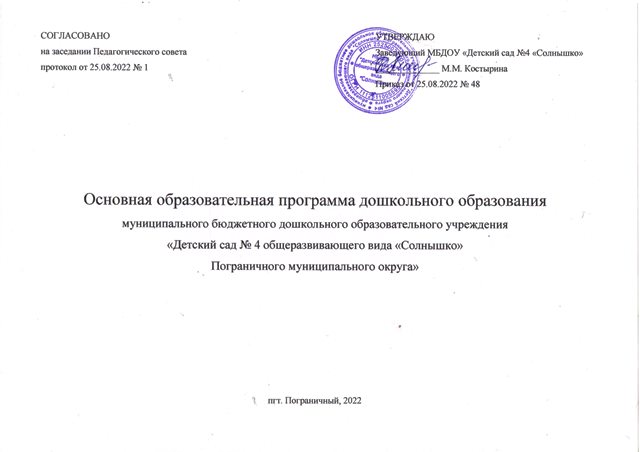 Содержание1. Целевой раздел1.1 Пояснительная запискаПрограмма разработана в соответствии с нормативными правовыми документами: Конвенция о правах ребенка. Принята резолюцией 44/25 Генеральной Ассамблеи от 20 ноября 1989 года. ─ ООН 1990.Федеральный закон от 29 декабря 2012 г. № 273-ФЗ «Об образовании в Российской Федерации». Федеральный закон 24 июля 1998 г. № 124-ФЗ «Об основных гарантиях прав ребенка в Российской Федерации».Распоряжение Правительства Российской Федерации от 4 сентября 2014 г. № 1726 «О Концепции дополнительного образования детей».Распоряжение Правительства Российской Федерации от 29 мая 2015 г. №  996-р «О стратегии развития воспитания до 2025 года».Приказ Министерства образования и науки Российской Федерации от 17 октября 2013 г. № 1155 «Об утверждении федерального государственного образовательного стандарта дошкольного образования».Порядок организации и осуществления образовательной деятельности по основным общеобразовательным программам - образовательным программам дошкольного образования, утвержден приказом Минпросвещения России от 31 июля 2020 г.  № 373.СанПиН 1.2.3685-21 «Гигиенические нормативы и требования к обеспечению безопасности и (или) безвредности для человека факторов среды обитания», утв. постановлением Главного государственного санитарного врача России от 28 января 2021 г. № 2.СП 2.4.3648-20 «Санитарно-эпидемиологические требования к организациям воспитания и обучения, отдыха и оздоровления детей и молодежи», утв. постановлением Главного государственного санитарного врача России от 28 сентября 2020 г. № 28. Приказ Минздравсоцразвития России от 26 августа 2010 г. № 761н «Об утверждении Единого квалификационного справочника должностей руководителей, специалистов и служащих, раздел «Квалификационные характеристики должностей работников образования».Устав МБДОУ «Детский сад № 4 «Солнышко».Планируемые результаты освоения Программы конкретизируют требования Стандарта к целевым ориентирам в обязательной части и части, формируемой участниками образовательных отношений, с учетом возрастных возможностей и индивидуальных различий (индивидуальных траекторий развития) детей, а также особенностей развития детей с ограниченными возможностями здоровья, в том числе детей-инвалидов (далее - дети с ограниченными возможностями здоровья).Планируемые результаты освоения детьми основной образовательной программы дошкольного образования подразделяются на итоговые и промежуточные. Промежуточные результаты раскрывают динамику формирования интегративных качеств воспитанников в каждый возрастной период освоения основной образовательной Программы дошкольного образования по всем направлениям развития детей.Педагогическая диагностика (мониторинг)При реализации Программы проводится оценка индивидуального развития детей. Оценка производится педагогическим работником в рамках педагогической диагностики (оценки индивидуального развития детей дошкольного возраста, связанной с оценкой эффективности педагогических действий и лежащей в основе их дальнейшего планирования).Результаты педагогической диагностики (мониторинга) используются исключительно для решения следующих образовательных задач:индивидуализации образования (в том числе поддержки ребенка, построения его образовательной траектории или профессиональной коррекции особенностей его развития);оптимизации работы с группой детей.Педагогическая диагностика (мониторинг) обеспечивает комплексный подход к оценке итоговых и промежуточных результатов освоения программы, позволяет осуществлять оценку динамики достижений детей.Педагогическая диагностика разработана на основе:Программы «От рождения до школы» (примерная основная общеобразовательная программа дошкольного образования) под ред. Н. Е. Вераксы, Т. С. Комаровой, Э.М. Дорофеевой. - М.: Мозаика-синтез, 2019 г.);Приказа Министерства образования и науки Российской Федерации от 17 октября 2013 г. № 1155 "Об утверждении федерального государственного образовательного стандарта дошкольного образования».Цель и задачи диагностической работы.Диагностическая работа направлена на то, чтобы, с одной стороны, изучить особенности самой деятельности в том виде, как они формируются в образовательном процессе, а с другой изучить специфику формирования в разных видах детской деятельности базовых личностных качеств.Цель диагностической работы - изучение качественных показателей достижений детей, складывающихся в целесообразно организованных образовательных условиях.Задачи:Изучить	продвижение	ребенка	в	освоении	универсальных	видов	детской деятельности.Составить объективное и информативное представление об индивидуальной траектории развития каждого воспитанника.Собрать фактические данные для обеспечения мониторинговой процедуры, которые отражают освоение ребенком образовательных областей и выражаются в параметрах его развития.Обеспечить контроль за решением образовательных задач, что дает возможность более полно и целенаправленно использовать методические ресурсы образовательного процесса.Оценка эффективности педагогических действий.Оценка индивидуального развития детей проводится педагогом в ходе педагогической диагностики развития ребенка, результаты которой могут быть использованы только для оптимизации образовательной работы с группой дошкольников и для решения задач индивидуализации образования через построение образовательной траектории для детей, испытывающих трудности в образовательном процессе или имеющих особые образовательные потребности.Педагогическая диагностика осуществляется в форме регулярных наблюдений педагога за детьми в повседневной жизни и в процессе непосредственной образовательной работы с ними.В качестве показателей оценки развития ребенка выделены внешние проявления у ребенка в поведении, в деятельности, во взаимодействии со сверстниками и взрослыми, на протяжении всего дошкольного возраста.Общая картина по группе позволит выделить детей, которые нуждаются в особом внимании педагога и в отношении которых необходимо скорректировать, изменить способы взаимодействия.Реализация программы «От рождения до школы» предполагает оценку индивидуального развития детей. Такая оценка производится педагогическим работником в рамках педагогической диагностики - оценки индивидуального развития дошкольников, связанной с оценкой эффективности педагогических действий и лежащей в основе их дальнейшего планирования.Результаты педагогической диагностики могут использоваться исключительно для решения следующих образовательных задач:индивидуализации образования (в том числе поддержки ребенка, построения его образовательной траектории или профессиональной коррекции особенностей его развития);оптимизации работы с группой детей.Педагогическая диагностика проводится в ходе наблюдений за активностью детей в спонтанной и специально организованной деятельности. Инструментарий для педагогической диагностики — карты наблюдений детского развития, позволяющиефиксировать индивидуальную динамику и перспективы развития каждого ребенка в ходе:коммуникации со сверстниками и взрослыми (как меняются способы установления и поддержания контакта, принятия совместных решений, разрешения конфликтов, лидерства и пр.);игровой деятельности;познавательной деятельности (как идет развитие детских способностей, познавательной активности);проектной деятельности (как идет развитие детской инициативности, ответственности и автономии, как развивается умение планировать и организовывать свою деятельность);художественной деятельности;физического развития.Диагностический материал включает два блока:Диагностика освоения ребенком универсальных видов детской деятельности;Диагностика развития базовых личностных качеств.Структура первого блока соответствует структуре примерной общеобразовательной программы «От рождения до школы». Диагностические методики распределены по пяти направлениям «Физическое развитие», «Социально - коммуникативное развитие»,«Познавательно развитие», «Художественно-эстетическое развитие», «Речевое развитие», определенным Программой, и обеспечиваются процедурами как педагогической, так и психологической диагностики.Периодичность мониторинга детского развития – с 1 октября по 15 октября и с 15 апреля по 30 апреля.Длительность педагогического обследования детей – 2 недели в отношении высоко формализованных методов.В процессе мониторинга исследуются физические, интеллектуальные и личностные качества ребенка путем наблюдений за ребенком, бесед, экспертных оценок, методик нетестового типа, скрининг-тестов и др.2. Содержательный раздел2.1. Описание образовательной деятельности по ОП ДОСодержание Программы обеспечивает развитие личности, мотивации и способностей детей в различных видах деятельности и охватывать следующие структурные единицы, представляющие определенные направления развития и образования детей (далее - образовательные области)Описание образовательной деятельности в обязательной части ОПДО по образовательным областямОбразовательная область «Социально – коммуникативное развитие»В содержании образовательной области «Социально-коммуникативное развитие» в качестве основы выступает общение ребенка с взрослыми (родителями и воспитателями в детском саду и семье) и сверстниками, приобретающее на каждом возрастном этапе своеобразные формы. Общение и разнообразные виды детской деятельности в широком культурном контексте выступают как главное условие присвоения ребенком нравственных общечеловеческих ценностей: уважительного отношения и чувства принадлежности к своей семье, к сообществу детей и взрослых; национальных традиций, формирования начал гражданственности, любви к своей семье и Родине, как основы формирования его самосознания. В результате у детей формируется готовность к совместной деятельности; происходит становление самостоятельности, произвольности, позитивных установок к различным видам труда и творчества; а также формирование основ безопасного поведения в быту, социуме, природе. Цели: освоение первоначальных представлений социального характера и включение детей в систему социальных отношений через решение следующих задач:• Развитие игровой деятельности детей • Знакомство со столицей нашей Родины – Москвой и другими городами России, знаменитыми россиянами, с государственной символикой: герб, флаг, гимн. • Формирование интереса к ознакомлению с родным городом, его географией, историей и культурой • Формирование качеств социальной зрелости личности ребенка, то есть усвоение им нравственных общечеловеческих ценностей, национальных традиций, гражданственности • Приобщение к элементарным общепринятым нормам и правилам взаимоотношения со сверстниками и взрослыми (в том числе моральным) • Воспитание ценностного отношения к собственному труду, труду других людей и его результатам • Формирование основ безопасности собственной жизнедеятельности • Формирование гендерной, семейной, гражданской принадлежности, патриотических чувств, чувства принадлежности к мировому сообществу • Ознакомление с правилами дорожного движения пешехода, пассажираФормы организации деятельности в образовательной области «Социально-коммуникативное развитие»Образовательная область «Познавательное развитие»В содержании образовательной области «Познавательное развитие» к главным задачам относятся: развитие интересов, любознательности и познавательной мотивации детей; формирование средств и способов познавательных действий, способность видеть общее в единичном явлении и находить самостоятельное решение возникающих проблем.; развитие воображения, образного мышления и творческой активности; формирование первичных представлений о себе, других людях, объектах окружающего мира, их свойствах и отношениях; о малой родине и Отечестве, о социокультурных ценностях нашего народа, об отечественных традициях и праздниках, о планете Земля как общем доме людей, об особенностях ее природы, многообразии стран и народов мира. Особое внимание уделяется практической деятельности по познанию разных свойств объектов, и конструированию, в процессе которого у детей формируется универсальная умственная способность по построению разных целостностей (конструкций, текстов, сюжетов и пр.) Детское экспериментирование представлено практически во всех областях как одно из важнейших средств самостоятельного познания.Цели: развитие у детей познавательных интересов, интеллектуальное развитие детей через решение следующих задач:Сенсорное развитие дошкольниковРазвитие познавательно-исследовательской и продуктивной (конструктивной) деятельностиФормирование элементарных математических представленийФормирование целостной картины мира, расширение кругозора детейФормировать начала экологической культуры, осознанно правильное отношение к явлениям, объектам живой и неживой  природыФормировать представления о связях между явлениями и предметамиСпособствовать овладению ребенком элементарными сведениями истории, географии и культуры РодиныРазвивать конструктивное мышление через конструирование из строительного материала, различных видов  конструкторов, конструирование из бумаги и природного материала.Формы организации деятельности в образовательной области «Познавательное развитие»Образовательная область «Речевое развитие»Содержание области «Речевое развитие» связано с владением речью как средством общения и овладения речевой культурной нормой через знакомство с книжной культурой, детской литературой, понимание на слух текстов различных жанров и развитие речевого творчества. Оно имеет специфику, связанную с освоением языка, словаря, грамматического строя, произносительной стороны речи, форм диалога и монолога. Особо выделены задачи элементарного осознания языковой действительности, которые важны для освоения как устной, так и предпосылок письменной речи и обучения грамоте.Цели: овладение конструктивными способами и средствами взаимодействия с окружающими людьми через решение следующих задач:развитие свободного общения со взрослыми и детьми;развитие всех компонентов устной речи детей (лексической стороны, грамматического строя речи, произносительной стороны речи; связной речи – диалогической и монологической форм) в различных формах и видах детской деятельности;практическое овладение воспитанниками нормами речи.Формы организации деятельности в образовательной области «Речевое развитие»Образовательная область «Художественно-эстетическое развитие»Образовательная область «Художественно-эстетическое развитие» направлена на становление эстетического отношения к окружающему миру и создание условий для формирования предпосылок ценностно-смыслового восприятия и понимания произведений искусства (словесного, музыкального, изобразительного), мира природы; а также развития образного мышления, творческого воображения и эмоциональной сферы детей. Особое внимание уделяется формированию элементарных представлений о видах искусства (фольклор, литература, музыка, живопись, графика, декоративно- прикладное искусство) и реализации самостоятельной творческой деятельности детей.Цели: формирование интереса к эстетической стороне окружающей действительности, удовлетворение потребности детей в самовыражении через решение следующих задач:развитие продуктивной деятельности детей (рисование, лепка, аппликация, художественный труд);развитие детского творчества;приобщение к изобразительному искусству.развитие музыкально-художественной деятельности;приобщение к музыкальному искусству.развитие музыкальности детей;развитие способности эмоционально воспринимать музыку.Формы организации деятельности в образовательной области «Художественно-эстетическое развитие»Образовательная область «Физическое развитие»Содержанием образовательной области «Физическое развитие» является: совершенствование функциональных возможностей детского организма; приобретение опыта в двигательной деятельности, способствующего правильному формированию опорно-двигательной системы организма — выполнение упражнений, направленных на развитие таких физических качеств, как координация и гибкость, развитие равновесия, развитие крупной и мелкой моторики обеих рук, выполнение основных движений; приобщение к некоторым доступным видам спорта; овладение подвижными играми с правилами; становление целенаправленности и саморегуляции в двигательной сфере; становление ценностей здорового образа жизни, овладение его элементарными нормами и правилами (в питании, двигательном режиме, закаливании, при формировании полезных привычек и др.).Цели: формирование у детей интереса и ценностного отношения к занятиям физической культурой, гармоничное физическое и психическое развитие, охрана здоровья детей и формирование основы культуры здоровья через решение следующих специфических задач:сохранение и укрепление физического и психического здоровья детей;развитие физических качеств (скоростных, силовых, гибкости, выносливости и координации);накопление и обогащение двигательного опыта детей (овладение основными движениями);формирование у воспитанников потребности в двигательной активности и физическом совершенствовании.воспитание культурно-гигиенических навыков;формирование начальных представлений о здоровом образе жизни.Формы организации деятельности в образовательной области «Физическое развитие»Описание образовательной деятельности в формируемой части ОПДО:При проектировании ОПДО ДОУ формируемой участниками образовательных отношений использованы основные положения программ и образовательных технологий:- образовательная технология «Приобщение детей к истокам русской народной культуры» (О.Л. Князевой, М.Д. Маханевой): И.А.Кузьми «Социокультурные истоки», М.: издательский дом «Истоки», 2014, 78с.- программа развития речи дошкольников / О.С. Ушакова. – 4-е издание, доп. и испр. – М.:ТЦ Сфера, 2017.Система работы по парциальной программе – программе развития речи дошкольников, под ред. О.С. УшаковойДанная программа имеет следующую структуру и включает в себя:Воспитание звуковой культуры речи.Словарная работа.Формирование грамматического строя речи.Развитие связной речи.Формы образовательной деятельности с детьми по реализации программы«Развитие речи дошкольников» О.С. УшаковойОписание вариативных форм, способов, методов и средств реализации ОПДО       Весь воспитательно-образовательный процесс в МБДОУ «Детский сад №4 «Солнышко» условно подразделен на:образовательную деятельность, осуществляемую в процессе организации различных видов детской деятельности (игровой, коммуникативной, трудовой, познавательно-исследовательской, продуктивной, музыкально-художественной, чтения) (далее по тексту - «организованная образовательная деятельность»);образовательную деятельность, осуществляемую в ходе режимных моментов;взаимодействие с семьями детей по реализации основной общеобразовательной программы дошкольного образования.Построение образовательного процесса основывается на адекватных возрасту формах работы с детьми. Выбор форм работы осуществляется педагогом самостоятельно и зависит от контингента воспитанников, оснащенности дошкольного учреждения, культурных и региональных особенностей, специфики дошкольного учреждения, эпидемиологической ситуации в регионе, от опыта и творческого подхода педагога.В работе с детьми младшего дошкольного возраста используются преимущественно игровые, сюжетные и интегрированные формы образовательной деятельности. Обучение происходит опосредованно, в процессе увлекательной для малышей деятельности.В старшем дошкольном возрасте (старшая и подготовительная к школе группы) выделяется время для занятий учебно-тренирующего характера. В практике используются разнообразные формы работы с детьми.Если в регионе неблагоприятная эпидемиологическая обстановка, существует высокий риск заражения детей инфекционными заболеваниями, в том числе коронавирусной инфекцией, любые формы работы с детьми, которые предполагают массовость, например, концерты, общесадовские праздники, выездные экскурсии и другие, необходимо запретитьОрганизованная образовательная деятельность• игры дидактические, дидактические с элементами движения, сюжетно-ролевые, подвижные, психологические, музыкальные, хороводные, театрализованные, игры-драматизации, игры на прогулке, подвижные игры имитационного характера;просмотр и обсуждение мультфильмов, видеофильмов, телепередач;чтение и обсуждение программных произведений разных жанров, чтение, рассматривание и обсуждение познавательных и художественных книг, детских иллюстрированных энциклопедий;• создание ситуаций педагогических, морального выбора; беседы социально-нравственного содержания, специальные рассказы воспитателя детям об интересных фактах и событиях, о выходе из трудных житейских ситуаций, ситуативные разговоры с детьми;• наблюдения за трудом взрослых, за природой, на прогулке; сезонные наблюдения;• изготовление предметов для игр, познавательно-исследовательской деятельности; создание макетов, коллекций и их оформление, изготовление украшений для группового помещения к праздникам, сувениров; украшение предметов для личного пользования;• проектная деятельность, познавательно-исследовательская деятельность, экспериментирование, конструирование;•оформление выставок работ народных мастеров, произведений декоративно-прикладного искусства, книг с иллюстрациями, репродукций произведений живописи и пр.; тематических выставок (по временам года, настроению и др.), выставок детского творчества, уголков природы;• викторины, сочинение загадок;• инсценирование и драматизация отрывков из сказок, разучивание стихотворений, развитие артистических способностей в подвижных играх имитационного характера;• рассматривание и обсуждение предметных и сюжетных картинок, иллюстраций к знакомым сказкам и потешкам, игрушек, эстетически привлекательных предметов (деревьев, цветов, предметов быта и пр.), произведений искусства (народного, декоративно-прикладного, изобразительного, книжной графики и пр.), обсуждение средств выразительности;• продуктивная деятельность (рисование, лепка, аппликация, художественный труд) по замыслу, на темы народных потешек, по мотивам знакомых стихов и сказок, под музыку, на тему прочитанного или просмотренного произведения; рисование иллюстраций к художественным произведениям; рисование, лепка сказочных животных; творческие задания, рисование иллюстраций к прослушанным музыкальным произведениям;• слушание и обсуждение народной, классической, детской музыки, дидактические игры, связанные с восприятием музыки;• подыгрывание на музыкальных инструментах, оркестр детских музыкальных инструментов;• пение, совместное пение, упражнения на развитие голосового аппарата, артикуляции, певческого голоса, беседы по содержанию песни (ответы на вопросы), драматизация песен;• танцы, показ взрослым танцевальных и плясовых музыкально-ритмических движений, показ ребенком плясовых движений, совместные действия детей, совместное составление плясок под народные мелодии, хороводы;• физкультурные занятия игровые, сюжетные, тематические (с одним видом физических упражнений), комплексные (с элементами развит речи, математики, конструирования), контрольно-диагностические, учебно-тренирующего характера, физкультминутки; игры и упражнения под тексты стихотворений, потешек, народных песенок, авторских стихотворений, считалок; сюжетные физкультурные занятия на тeмы прочитанных сказок, потешек; ритмическая гимнастика, игры и упражнения под музыку, игровые беседы с элементами движений.Мероприятия групповые, межгрупповые и общие для всего ДОУ• физкультурные досуги (1-2 раза в месяц);спортивные праздники (2 раза в год);соревнования (3 раза в год)дни здоровья; (1 раз в квартал)тематические досуги; (1 раз в месяц)праздники; (от 2 до 6 раз в год)• театрализованные представления; (2 раза в год)смотры и конкурсы (1 раз в 2 месяц)экскурсии (до 5-7 раз в год)                                                     Образовательная деятельность при проведении режимных моментовфизическое развитие: комплексы закаливающих процедур (оздоровительные прогулки, мытье рук прохладной водой перед каждым приемом пищи, полоскание рта и горла после еды. воздушные ванны, ходьба босиком по ребристым дорожкам до и после сна, контрастные ножные ванны), утренняя гимнастика, упражнения и подвижные игры во второй половине дня;социально коммуникативное развитие: ситуативные беседы при проведении режимных моментов, подчеркивание их пользы; развитие трудовых навыков через поручения и задания, дежурства, навыки самообслуживания; помощь взрослым; участие детей в расстановке и уборке инвентаря и оборудования для занятий, в построении конструкций для подвижных игр и упражнений (из мягких блоков, спортивного оборудования); формирование навыков безопасного поведения при проведении режимных моментов;• познавательное и речевое развитие: создание речевой развивающей среды; свободные диалоги с детьми в играх, наблюдениях, при восприятии картин, иллюстраций, мультфильмов; ситуативные разговоры с детьми; называние трудовых действий и гигиенических процедур, поощрение речевой активности детей; обсуждения (пользы закаливания, занятий физической культурой, гигиенических процедур);• художественно эстетическое развитие: использование музыки в повседневной жизни детей, в игре, в досуговой деятельности, на прогулке, в изобразительной деятельности, при проведении утренней гимнастики, привлечение внимания детей к разнообразным звукам в окружающем мире, к оформлению помещения, привлекательности оборудования, красоте и чистоте окружающих помещений, предметов, игрушек.        Согласно ФГОС ДО содержание образовательных областей зависит от возрастных и индивидуальных особенностей детей, определяется целями и задачами Программы и реализуется в различных видах деятельности: в раннем возрасте (2 - 3 года) - предметная деятельность и игры с составными и динамическими игрушками; экспериментирование с материалами и веществами (песок, вода, тесто и пр.), общение с взрослым и совместные игры со сверстниками под руководством взрослого, самообслуживание и действия с бытовыми предметами-орудиями (ложка, совок, лопатка и пр.), восприятие смысла музыки, сказок, стихов, рассматривание картинок, двигательная активность; для детей дошкольного возраста (с 4 до 7 лет) - ряд видов деятельности, таких как игровая, включая сюжетно-ролевую игру, игру с правилами и другие виды игр, коммуникативная (общение и взаимодействие со взрослыми и сверстниками), познавательно-исследовательская (исследования объектов окружающего мира и экспериментирования с ними), а также восприятие художественной литературы и фольклора, самообслуживание и элементарный бытовой труд (в помещении и на улице), конструирование из разного материала, включая конструкторы, модули, бумагу, природный и иной материал, изобразительная (рисование, лепка, аппликация), музыкальная (восприятие и понимание смысла музыкальных произведений, пение, музыкально-ритмические движения, игры на детских музыкальных инструментах) и двигательная (овладение основными движениями) формы активности ребенка.Применение педагогических технологий в образовательном процессе ДОУВ процессе образовательной деятельности в учреждении применяются различные педагогические технологии. При этом одной из основных задач в ходе их применения является формирование активного, деятельного отношения воспитанников к познанию мира и педагогической действительности.*Описание вариативных форм, способов, методов и средств реализации Программы с учетом индивидуальных особенностей воспитанников, специфики их индивидуальных образовательных потребностей и интересов представлено в рабочих программах групп.Региональный компонентОсновной целью работы является развитие духовно-нравственной культуры ребенка, формирование ценностных ориентаций средствами традиционной народной культуры родного края.Способствовать воспитанию гуманной, социально активной, самостоятельной, интеллектуально развитой творческой личности, обладающей чувством национальной гордости, любви к Отечеству, родному городу, своему народу.Принципы работыСистемность и непрерывность.Личностно-ориентированный гуманистический характер взаимодействия детей и взрослых.Свобода индивидуального личностного развития.Признание	приоритета	ценностей	внутреннего	мира	ребенка,	опоры на позитивный внутренний потенциал развития ребенка.Принцип регионализации (учет специфики региона).ЗадачиЗаложить основы гражданско-патриотической позиции личности.Освоение наиболее значимых российских культурных традиций и традиций родного посёлка.Получение и расширение доступных знаний о стране и родном посёлке: его государственной символике, истории, культуре, географии, традициях, достопримечательностях, народных промыслах, архитектуре, выдающихся земляках, природе и т.д.Воспитание чувства гордости за русский народ.Формирование модели поведения ребенка во взаимоотношениях с другими людьми.Примерное содержание образовательной деятельности по ознакомлению с малой родиной, Приморским краем2.3. Описание образовательной деятельности по профессиональной коррекции нарушений развития воспитанников                Профессиональная коррекция нарушений развития воспитанников представлена в виде модели психолого педагогического сопровождения образовательного процесса в ДОУ, направленное на своевременное выявление и оказание помощи воспитанникам, испытывающим трудности в освоении ОПДО ДОУ. (представлена на рисунке №1)Рисунок № 1. «Модель психолого-педагогического сопровождения образовательного процесса в ДОУ»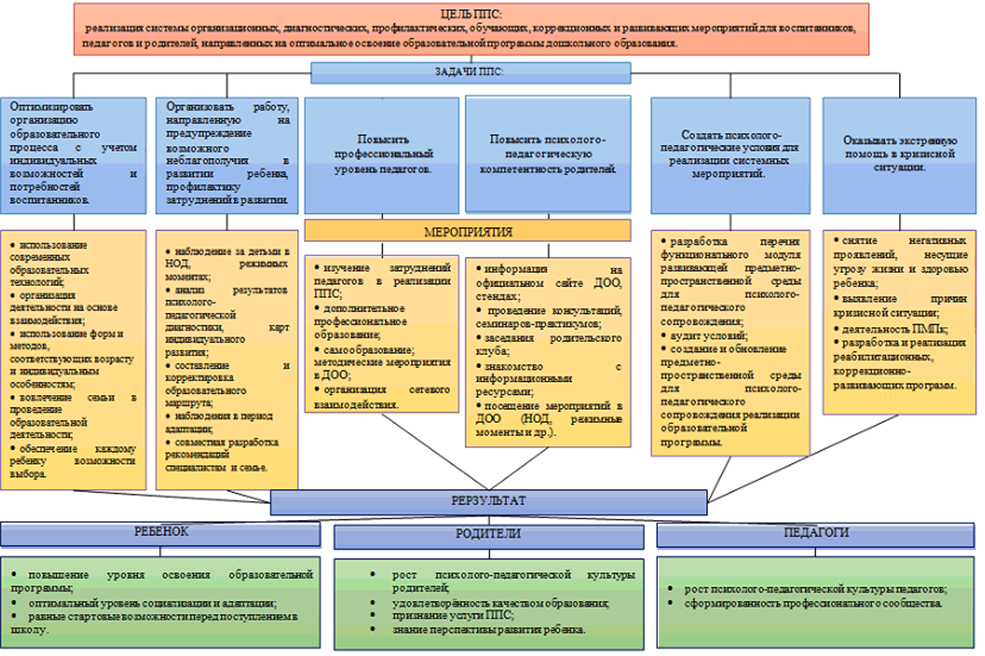 Принципы построения модели психолого-педагогического сопровождения образовательного процесса в ДОУВ основу проектируемой модели психолого-педагогического сопровождения были положены следующие принципы:научность – использование научно обоснованных и апробированных в педагогической практике технологий и методик;системность – организация системы непрерывной работы со всеми участниками образовательного процесса на основе коллегиальности и диалогового взаимодействия;комплексность – совместная деятельность различных специалистов, всех участников образовательного процесса в решении задач сопровождения;превентивность – обеспечение перехода от принципа «скорой помощи» (реагирование на уже возникшие проблемы) к предупреждению возникновения проблемных ситуаций;открытость – последовательное использование ресурсов сетевого взаимодействия и социального партнерства, открытость мероприятий для педагогических и руководящих работников дошкольной образовательной организации;Предложенная модель состоит в интеграции и концентрации необходимых ресурсов для обеспечения эффективного психолого-педагогического сопровождения образовательной программы дошкольного образования при выполнении требований ФГОС.Цель реализации модели: создание интегрированного пространства, обеспечивающее комплексное психолого-педагогическое сопровождение образовательного процесса в условиях реализации ФГОС дошкольного образования.Задачи реализации модели:осуществлять учёт специфики возрастного психофизического развития детей дошкольного возраста;формировать и развивать психолого-педагогическую компетентность участников образовательного процесса;содействовать вариативности направлений и форм психолого-педагогического сопровождения,способствовать диверсификации уровней психолого-педагогического сопровождения участников образовательного процесса.Результат реализации модели:создание эффективной системы психолого-педагогического сопровождения реализации образовательной программы дошкольного образования;создание многоуровневого интегрированного пространства, обеспечивающего вариативность форм и направлений психолого-педагогического сопровождения;выполнение требований ФГОС дошкольного образования в части создания эффективных психолого-педагогических условий реализации образовательной программы дошкольной образовательной организации.Эффекты реализации модели психолого-педагогического сопровождения реализации образовательной программы дошкольного образования:повышение профессиональной компетентности субъектов психолого- педагогического сопровождения;рост качества образования в части освоения воспитанниками образовательной программы дошкольного образования;увеличение количества субъектов, осуществляющих психолого-педагогическое сопровождение.Совместная деятельность участников психолого-педагогического сопровождения реализации образовательной программы дошкольного образования включает следующие блокиПсихолого-педагогическое сопровождение процесса адаптации детей дошкольного возраста к условиям ДОУ.Психолого-педагогическое сопровождение детей дошкольного возраста (3 -7 лет).Психолого-педагогическое сопровождение детей старшего дошкольного возраста (5-7 лет) по подготовке к школе.Психолого-педагогическое сопровождение детей с особенными образовательными потребностями - дети с ОВЗ.Психолого-педагогическое сопровождение	детей	мигрантов и детей билингвистов.Психолого-педагогическое сопровождение детей "группы риска".Своевременное выявление воспитанников, испытывающих трудности в освоении ОПДО ДОУ.Критерии эффективности реализации психолого-педагогического сопровождения образовательной программы дошкольного образования:увеличение количества субъектов, участвующих в психолого-педагогическом сопровождении (педагоги, родители (законные представители), иные специалисты);положительная динамика и устойчивые результаты в освоении образовательной программы, в коррекционно-развивающей работе;вариативность мероприятий проводимых в рамках	направлений психолого- педагогического сопровождения;повышение психолого-педагогической культуры педагогов, родителей (законных представителей);удовлетворенность услугами психолого-педагогическим сопровождением;наличие нормативно-правовой базы, регламентирующей психолого-педагогическое сопровождение;наличие предметно-пространственной среды для психолого-педагогического сопровождения.Таким образом, представленная модель психолого-педагогического сопровождения образовательной программы дошкольного образования является не просто суммой разнообразных методов коррекционно-развивающей работы с детьми, но выступает как комплексная технология помощи и поддержки ребёнку в решении задач развития, воспитания, социализации.Система работы педагога-психологаПсихолого-педагогическое сопровождение выступает в ДОУ как поддержка и помощь в решении задач развития, обучения, воспитанияи социализации ребенка.Основная цель работы педагога-психолога: сохранение и укрепление психологического здоровья детей, содействие их гармоничному развитию в условиях детского сада.Задачи, направленные на достижение цели:сохранять психологическое здоровье детей;диагностическое обследование эмоциональной и познавательной сферы для выявления воспитанников исптывающих трудности в освоении ОПДО ДОУ;разработать и реализовать индивидуальные и групповые психокоррекционные программы;организовать консультационную работу с родителями и педагогами;разработать и реализовать программы просветительской работы; повышать психолого-педагогическую культуру взрослых;организовать психологическое сопровождение детей в период адаптации;организовать психологическое сопровождение детей подготовительной к школе группы: подготовка к школе, мониторинг развития;участвовать в работе психолого-медико-педагогического консилиума ДОУ.Направления деятельности педагога-психолога в ДОУ:Система работы педагога-психолога в ДОУПеречень и содержание коррекционных мероприятий педагога-психологаСистема работы учителя-логопеда*Данная ОПДО не предназначена для воспитанников, нуждающихся в профессиональной коррекции нарушений развития, т.е. для воспитанников с ОВЗ.2.4. Особенности образовательной деятельности разных видов и культурных практик в ДОУ        При реализации Программы, ДОУ учитывает также специфику условий осуществления образовательного процесса:- климатических: время начала и окончания тех или иных сезонных явлений (листопад, таяние снега и т.д.), интенсивность их протекания, состав флоры и фауны, длительность светового дня, погодные условия и пр.;-национально-культурных: учет интересов и потребностей детей различной национальной и этнической принадлежности, создание условий для «погружения» детей в культуру своего народа (произведения национальных поэтов, художников, скульпторов, традиционную архитектуру, народное декоративно-прикладное искусство и др.);-демографических: учет состава семей воспитанников (многодетная семья, один ребенок в семье), наполняемости и принципов формирования (одновозрастная группа);-социально-экономических, социокультурных: ведущие отрасли экономики региона обуславливают тематику ознакомления с трудом взрослых, не только с распространенными повсеместно профессиями (врач, учитель и др.), но и профессиями, характерными для людей Дальневосточного округа.Культурные практики и формы деятельности, связанные с реализацией Программы.        К культурно-антропологическим практикам детской деятельности относятся:- Практики культурной идентификации в детской деятельности – это практики познания ребенком мира культуры, а также осознания, одухотворения и реализации ребенком себя в мире культуры. - Практики культурной идентификации способствуют: формированию ребенком представления: о себе, семейных традициях; о мире, обществе, его культурных ценностях; о государстве и принадлежности к нему; реализации ребенком собственного художественного замысла и воплощения его в рисунке, рассказе и др; интеграции ребенка в национальную, российскую и мировую культуру с учетом региональных особенностей.- Практики целостности организации личности ребенка в детской деятельности - это способность и возможность ребенка целенаправленно (безопасно) познавать, созидать, преобразовывать природную и социальную действительность. - Практики целостности телесно-душевно-духовной организации ребенка способствуют единству:- физического развития ребенка — как сформированности основных физических качеств, потребности ребенка в физической активности; овладению им основными культурно-гигиеническими навыками, самостоятельному выполнению доступных возрасту гигиенических процедур, а также соблюдению элементарных правил здорового образа жизни;- эмоционально-ценностного развития — как совокупности сознательной, эмоциональной и волевой сфер жизнедеятельности ребенка (эмоциональной отзывчивости; сопереживания; способность планировать действия на основе первичных ценностных представлений);- духовного развития — как проявление бескорыстия и потребности познания — мира, себя, смысла и назначения своей жизни (любознательность, способность решать интеллектуальные задачи; владение универсальными предпосылками учебной деятельности; способность планировать свои действия).- Практики свободы выбора деятельности - практики выбора ребенком самостоятельной деятельности в условиях созданной педагогом развивающей предметно-пространственной среды, обеспечивающие выбор каждым ребенком деятельности по интересам и позволяющие ему взаимодействовать со сверстниками или действовать индивидуально. - Практики свободы способствуют: активности ребенка; принятию живого заинтересованного участия в образовательном процессе; умению в случаях затруднений обращаться за помощью к взрослому; способность управлять своим поведением; овладению конструктивными способами взаимодействия с детьми и взрослыми и способностью изменять стиль общения со взрослыми или сверстниками в зависимости от ситуации;формированию способности планировать свои действия, направленные на достижение конкретной цели, способности самостоятельно действовать (в повседневной жизни, в различных видах детской деятельности).- Практики расширения возможностей ребенка — практики развития способности ребенка выделять необходимые и достаточные условия осуществления действительности. Практики расширения возможностей ребенка способствуют:-развитию способности решать интеллектуальные задачи (проблемы), адекватные возрасту;- применению самостоятельно усвоенных знаний и способов деятельности для решения новых задач (проблем), поставленных как взрослым, так и им самим; в зависимости от ситуации развитию способности преобразовывать способы решения задач (проблем).- Правовые практики - это практики готовности ребенка отстаивать, защищать свои права и права других людей, применяя как знания самих прав и свобод, так и умения их реализовывать. Правовые практики способствуют:- знакомству детей в соответствующей их возрасту форме с основными документами по защите прав человека;- воспитанию уважения и терпимости, независимо от происхождения, расовой и национальной принадлежности, языка, пола, возраста, личностного и поведенческого своеобразия; в том числе внешнего облика и физических недостатков;- формированию чувства собственного достоинства; осознание своих правил свобод; чувства ответственности за другого человека, за начатое дело, за данное слово.Данные практики содержательно, логически и структурно связаны друг с другом.       Программа опирается на лучшие традиции отечественного дошкольного образования, его фундаментальность: комплексное решение задач по охране жизни и укреплению здоровья детей, всестороннее воспитание, амплификацию (обогащение) развития на основе организации разнообразных видов детской творческой деятельности. Особая роль уделяется игровой деятельности как ведущей в дошкольном детстве.          Содержание основной образовательной Программы обеспечивает учет национальных ценностей и традиций в образовании, восполняет недостатки духовно-нравственного и эмоционального воспитания. Образование рассматривается как процесс приобщения ребенка к основным компонентам человеческой культуры (знание, мораль, искусство, труд). Часть Программы, сформированная участниками образовательных отношений, «Приобщение детей к истокам русской народной культуры» (О.Л. Князевой, М.Д. Маханевой) имеет приоритетными следующие направления: - окружающие предметы, впервые пробуждающие душу ребенка, воспитывающие в нем чувство красоты, любознательность, должны быть национальными. Это помогает детям с самого раннего возраста понять, что они часть великого русского народа;- широкое использование всех видов фольклора. Знакомя с которым дети приобщаются к общечеловеческим нравственным ценностям;- организация народных праздников и соблюдение традиций. В них фокусируются накопленные веками тончайшие наблюдения за характерными особенностями времен года, погодными изменениями, поведением птиц, насекомых, растений;- знакомство с народной декоративной росписью.Образовательная цель состоит в приобщении детей ко всем видам национального искусства, через формирование духовно-нравственной основы личности, а также привлечении ребёнка и окружающих взрослых к базовым духовным, нравственным и социокультурным ценностям России (архитектуры, живописи, пляски, сказки, музыки, театра).Решаются следующие задачи:Создавать условия для активного приобщения воспитателей, воспитанников и их родителей к базисным социокультурным ценностям российской цивилизации;Развивать социокультурную основу личности, начиная с дошкольного возраста;Обеспечивать единство умственного и эмоционально-нравственного развития дошкольника;Создавать единый социокультурный контекст воспитания и общения педагогов и семьи, повышать педагогическую культуру родителей;Интегрировать знания о среде, в которой живёт и развивается ребёнок, формировать опыт её целостного восприятия;Реализация Программы предполагает активное участие всех детей, а использование фольклорных форм позволяет привлекать к участию и обычно пассивных, застенчивых. Программа направлена на активное приобретение детьми культурного богатства русского народа. Она основана на формировании эмоционально окрашенного чувства причастности детей к наследию прошлого, в том числе, благодаря созданию особой среды, позволяющей как бы непосредственно с ним соприкоснуться. Таким образом, приобретение ребенком совокупности культурных ценностей способствует развитию его духовности, определяет меру его общего развития. 2.5. Способы и направления поддержки детской инициативы  Поддержка детской инициативы реализуется в образовательной деятельности через проектную и познавательно-исследовательскую деятельность.Проектная деятельность осуществляется в соответствии с комплексно-тематическим планированием ДОУ.Познавательно-исследовательская деятельность детей дошкольного возраста – один из видов культурных практик, с помощью которых ребенок познает окружающий мир. Занимательные опыты, эксперименты вызывает у детей интерес к объектам живой и неживой природы, побуждают их к самостоятельному поиску причин, способов действий, проявлению творчества, а также стимулируют их активность в процессе познания окружающего мира. Развитие познавательно-исследовательской деятельности детей предполагает решение следующих задач:1. Обогащать первичные представления детей о растениях, животных, о человеке, а также об объектах неживой природы, встречающихся прежде всего в ближайшем окружении. Осуществление этой задачи тесно связано с развитием сенсорных способностей, а также с освоением простейших форм наглядно-действенного и наглядно-образного мышления.2. Развитие собственного познавательного опыта в обобщенном виде с помощью наглядных средств (эталонов, символов, условных заместителей).3. Расширение перспектив развития поисково – познавательной деятельности детей путем включения их в мыслительные, моделирующие и преобразующие действия. 4. Поддержание у детей инициативы, сообразительности, пытливости, критичности, самостоятельности.5. Воспитывать добрые чувства, любопытство, любознательность, эстетическое восприятие, переживания, связанные с красотой природы. Познавательно-исследовательская деятельность проводится в течение года.Развитие познавательной инициативы детей дошкольного возрастаСредства развития познавательной инициативы детей старшего дошкольного возраста:развивающие игры; игры-инсценировки, игры-сотрудничества;динамические игры познавательного содержания;игры-экспериментирования с разнообразными материалами;классификация и обобщение игрового материала, предметов, картинок по разным основаниям;создание проблемных ситуаций;использование художественного слова, музыкального сопровождения;познавательные беседы;вопросы воспитателя (наводящие, уточняющие, обобщающие и др.), направленные на активизацию и обобщение познавательных представлений детей, на формирование умения самостоятельно рассуждать, устанавливать простейшие причинно-следственные связи и закономерности, делать выводы;сравнительный анализ различных предметов, объектов окружающего (природного, социального) мира со зрительной опорой на наглядность и без опоры на наглядность;обследование различных предметов;наблюдения за изучаемыми объектами и явлениями окружающего мира (природного, социального), трудом взрослых и т.д.;опытное экспериментирование с объектами неживой природы, физическими явлениями;знаково-символические обозначения ориентиров;демонстрация наглядного материала, наглядных образцов;словесные инструкции (инструкции-констатации, инструкции-комментарии и инструкции-интерпретации), «нормотворчество»;совместное обсуждение информации, коллективное формулирование выводов, подведение итогов;изучение правил взаимодействия в групповой деятельности;планирование, распределение ролей, осуществление игровых действий;создание ситуаций проектирования (метод проектов);само- и взаимоконтроль интеллектуально-познавательной деятельности (прежде всего, при работе в подгруппах).           В данном разделе описывается условия, необходимые для развития познавательно-интеллектуальной активности детей, а также эффективные формы поддержки детской инициативы.Способы поддержки детской инициативы*Описание способов и направлений поддержки детской инициативы, с учетом индивидуальных особенностей воспитанников, представлено в рабочих программах групп.2.6. Особенности взаимодействия педагогического коллектива с семьями воспитанников            Основная цель взаимодействия педагогов с семьей – создание в группе необходимых условий для развития ответственных и взаимозависимых отношений с семьями воспитанников, обеспечивающих целостное развитие личности дошкольника, повышение компетентности родителей в области воспитания.  Основные формы взаимодействия с семьей:-	знакомство с семьей (встречи-знакомства, анкетирование родителей);-	информирование о ходе образовательного процесса (дни открытых дверей, индивидуальные и групповые консультации, родительские собрания, оформление информационных стендов, организация выставок детского творчества, приглашение родителей на детские концерты и праздники, создание памяток, сайт ДОУ);-	образование родителей (организация лекций, семинаров, мастер- классов, тренингов, создание библиотечки для родителей в группах);-	совместная деятельность (привлечение родителей к участию в занятиях, акциях, экскурсиях, конкурсах, субботниках, в детской исследовательской и проектной деятельности, в разработке проектов).Содержание направлений работы с семьёй по образовательным областямОбразовательная область «Социально – коммуникативное развитие»Знакомить родителей с достижениями общественного воспитания в детском саду.Показывать родителям значение матери, отца, а также дедушек и бабушек, воспитателей, детей (сверстников, младших и старших детей) в развитии взаимодействия ребенка с социумом, понимания социальных норм поведения. Подчеркивать ценность каждого ребенка для общества вне зависимости от его индивидуальных особенностей и этнической принадлежности.Заинтересовывать родителей в развитии игровой деятельности детей, обеспечивающей успешную социализацию, усвоение гендерного поведения.Помогать родителям осознавать негативные последствия деструктивного общения в семье, исключающего родных для ребенка людей из контекста развития. Создавать у родителей мотивацию к сохранению семейных традиций и зарождению новых.Поддерживать семью в выстраивании взаимодействия ребенка с незнакомыми взрослыми и детьми в детском саду (например, на этапе освоения новой предметно-развивающей среды детского сада, группы – при поступлении в детский сад, переходе в новую группу, смене воспитателей и других ситуациях), вне его (например, в ходе проектной деятельности).Привлекать родителей к составлению соглашения о сотрудничестве, взаимодействия семьи и детского сада в воспитании детей. Сопровождать и поддерживать семью в реализации воспитательных воздействий.Образовательная область «Познавательное развитие»Обращать внимание родителей на возможности интеллектуального развития ребенка в семье и детском саду.Ориентировать родителей на развитие у ребенка потребности к познанию, общению со взрослыми и сверстниками. Обращать их внимание на ценность детских вопросов. Побуждать находить на них ответы посредством совместных с ребенком наблюдений, экспериментов, размышлений, чтения художественной и познавательной литературы, просмотра художественных, документальных видеофильмов.Показывать пользу прогулок и экскурсий для получения разнообразных впечатлений, вызывающих положительные эмоции и ощущения (зрительные, слуховые, тактильные и др.). Привлекать родителей к совместной с детьми исследовательской, проектной и продуктивной деятельности в детском саду и дома, способствующей возникновению познавательной активности. Проводить совместные с семьей конкурсы, игры-викторины. Образовательная область «Речевое развитие»Изучать особенности общения взрослых с детьми в семье. Обращать внимание родителей на возможности развития коммуникативной сферы ребенка в семье и детском саду.Рекомендовать родителям использовать каждую возможность для общения с ребенком, поводом для которого могут стать любые события и связанные с ними эмоциональные состояния, достижения и трудности ребенка в развитии взаимодействия с миром и др.Показывать родителям ценность диалогического общения с ребенком, открывающего возможность для познания окружающего мира, обмена информацией и эмоциями. Развивать у родителей навыки общения, коммуникативные тренинги и другие формы взаимодействия. Показывать значение доброго, теплого общения с ребенком, не допускающего грубости; демонстрировать ценность и уместность как делового, так и эмоционального общения. Побуждать родителей помогать ребенку устанавливать взаимоотношения со сверстниками, младшими детьми; подсказывать, как легче решить конфликтную ситуацию.Привлекать родителей к разнообразному по содержанию и формам сотрудничеству (участию в деятельности семейных и родительских клубов, ведению подготовке концертных номеров (родители - ребенок) для родительских собраний, досугов детей), способствующих развитию свободного общения взрослых с детьми в соответствии с познавательными потребностями дошкольников.            Образовательная область «Художественно-эстетическое развитие»Знакомить родителей с возможностями детского сада, а также близлежащих учреждений дополнительного образования и культуры в музыкальном воспитании детей.Раскрывать возможности музыки как средства благоприятного "воздействия на психическое здоровье ребенка. На примере лучших образцов семейного воспитания показывать родителям влияние семейного досуга (праздников, концертов, и др.) на развитие личности ребенка, детско-родительских отношенийПривлекать родителей к разнообразным формам совместной музыкально-художественной деятельности с детьми в детском саду, способствующих возникновению ярких эмоций, творческого вдохновения, развитию общения (семейные праздники, концерты, занятия в театральной и вокальной студиях). Благодаря разностороннему взаимодействию ДОУ с родителями своих воспитанников повышается качество образовательного процесса и происходит сближение всех участников образовательного процесса, развивается творческий потенциал детей и нереализованный потенциал взрослых.Разработан план мероприятий на 2022-2023 учебный период, в которых родители представляются как активные участникиВ части, формируемой участниками образовательных отношений большая роль отводится родителям (законным представителям)Взаимодействие с семьей строится по принципу активного вовлечения родителей в жизнь дошкольного образовательного учреждения, оказания им консультативной помощи, формирование представлений об основных целях и задачах воспитания детей дошкольного возраста, роли духовного, нравственно-патриотического воспитания детей.Культура семейного лада выступает одним из более значимых факторов, способствующих воспитанию патриотизма, духовности, нравственности.Семейная культура формирует духовный мир ребенка, закладывает основу интеллектуального и эмоционального развития, воспитывает разнообразные потребности и способности, способствует сотворчеству детей и взрослых. Важным моментом в формировании традиций в учреждении – совместное проведение русских народных праздников, посиделок в гостиной. Ежегодно проводятся мероприятия, в которых родители принимают активное участие.Образовательная область «Физическое развитие»Разъяснять родителям (через оформление соответствующего раздела в «уголке для родителей», на родительских собраниях, в личных беседах, рекомендуя соответствующую литературу) необходимость создания в семье предпосылок для полноценного физического развития ребенка.Ориентировать родителей на формирование у ребенка положительного отношения к физкультуре и спорту; привычки выполнять ежедневно утреннюю гимнастику (это лучше всего делать на личном примере или через совместную утреннюю зарядку); стимулирование двигательной активности ребенка совместными спортивными занятиями (лыжи, коньки, фитнес), совместными подвижными играми, длительными прогулками в парк или лес; создание дома спортивного уголка; покупка ребенку спортивного инвентаря (мячик, скакалка, лыжи, коньки, велосипед, самокат и т.д.); совместное чтение литературы, посвященной спорту; просмотр соответствующих художественных и мультипликационных фильмов.Информировать родителей об актуальных задачах физического воспитания детей на разных возрастных этапах их развития, а также о возможностях детского сада в решении данных задач.Знакомить с лучшим опытом физического воспитания дошкольников в семье и детском саду, демонстрирующим средства, формы и методы развития важных физических качеств, воспитания потребности в двигательной деятельности.Создавать в детском саду условия для совместных с родителями занятий физической культурой и спортом. Привлекать родителей к участию в совместных с детьми физкультурных праздниках и других мероприятиях, организуемых в детском саду. Основные практические формы взаимодействия МБДОУ с семьёй*Описание способов и направлений поддержки детской инициативы с учетом специфики потребностей и   образовательных инициатив семей воспитанников, представлено в рабочих программах групп.Преемственность ДОУ и школыЦель: обеспечение преемственности и непрерывности в организацииобразовательной, воспитательной, учебно-методической работы между дошкольным и начальным звеном образования.Задачи:Согласовать цели и задачи дошкольного и школьного начального образования.Создать психолого-педагогические условия, обеспечивающие сохранность и укрепление здоровья, непрерывность психофизического развитиядошкольника и младшего школьника.Обеспечить условия для реализации плавного, бесстрессового перехода детей от игровой к учебной деятельности.Преемственность учебных планов и программ дошкольного и школьного начального образования.Школа и детский сад нацелена на реализацию комплекса образовательных задач, которые исходят из двух взаимодействующих целей – подготовить ребёнкадошкольного возраста к обучению в школе и в начальной школе заложить базу для дальнейшего активного обучения.Готовность к обучению в начальной школе предполагает физиологическуюзрелость и психологическую готовность, готовность к обучению в основной школе - наличие способности обучаться.Организация работы по предшкольному обучению детей старшего дошкольного возраста осуществляется по следующим направлениям:организационно-методическое обеспечение;работа с детьми;работа с родителями.Организационно-методическое обеспечение включает:Совместные педагогические советы по вопросам преемственности.Совместные заседания МО по вопросам эффективности работы учителей и воспитателей ДОУ по подготовке детей к обучению в школе.Семинары-практикумы.Взаимопосещения занятий. Изучение опыта использования вариативных форм, методов и приёмов работы в практике учителей и воспитателей.Разработку и создание единой системы диагностических методик “предшкольного” образования.Работа с детьми включает Организацию адаптационных занятий с детьми в ШБП (Школа будущего первоклассника).Совместное проведение праздников, спортивных мероприятий.:Система взаимодействия педагога и родителей включает:Совместное проведение родительских собраний.Проведение дней открытых дверей.Посещение уроков и адаптационных занятий родителями.Открытые занятия педагогов дополнительного образования.Консультации психолога и учителя.Организация экскурсий по школе.Привлечение родителей к организации детских праздников, спортивных соревнований.Взаимодействие ДОУ и школы в процессе подготовки детей к школьному обучению предполагает создание комплекса условий, обеспечивающих формирование готовности ребенка к школе на основе единых требований. Адаптационные занятияпозволяют преодолеть последствия имеющегося у ребенка негативного опыта общения с социумом и предполагают более легкую адаптацию к условиям школы.Ожидаемые результатыТакая целенаправленная работа по подготовке детей к школе должна способствовать:Созданию и совершенствованию благоприятных условий для обеспечения:личностного развития ребенка;укрепления психического и физического здоровья;целостного восприятия картины окружающего мира;формирования социально-нравственных норм и готовности к школьному обучению;преодоления разноуровневой подготовки.Созданию единой системы диагностических методик за достигнутым уровнем развития детей и дальнейшего прогнозирования его развития.Совершенствованию форм организации учебно-воспитательного процесса и методов обучения в ДОУ и начальной школе.Обеспечению более успешной адаптации детей к обучению в начальных классах, сохранению желания дошкольников учиться и развиватьсяДля педагогов организация работы по предшкольному образованию дает возможность лучше понять детей и выстроить свою работу в соответствии с их развитием.План работыСистема взаимодействия с социальными институтамиМБДОУ «Детский сад №4 «Солнышко», являясь открытой социальной системой, тесно сотрудничает и взаимодействует с другими социальными институтами, помогающими решать поставленные в Программе образовательные цели и задачи, что в свою очередь будет способствовать повышению качества образовательных услуг, предоставляемых ДОУ. Использование сетевой формы реализации образовательной программы осуществляется на основании договора между организациямиПартнерства	ДОУ	с	социальными	институтами	осуществляется	на следующих уровнях:Партнерство внутри системы образования между социальными группами профессиональной общностиПартнерство с представителями иных сферПартнерство со спонсорами, благотворительными организациямПринципы взаимодействия с социальными партнерами:ДобровольностьРавноправие сторонУважение интересов друг другаЗаконность (соблюдение законов и иных нормативных актов)Разработка проектов социального взаимодействия в ДОУ строится поэтапно.Каждый этап имеет свои цели и решает конкретные задачи.Подготовительный этапЦель: определение целей и форм взаимодействия с объектами социума. Задачи:анализ объектов социума для определения целесообразности социального партнерства;установление контактов с организациями и учреждениями микрорайона, района, города и т.д.;определение направлений взаимодействия, разработка программ сотрудничества с определением сроков, целей и конкретных форм взаимодействия.Практический этапЦель: реализация программ сотрудничества с организациями и учреждениями социума.Задачи:формирование группы сотрудников МБДОУ, заинтересованных в участии в работе по реализации проекта;разработка	социально-значимых	проектов	взаимодействия	ДОУ	с объектами социума по различным направлениям деятельностиразработка методических материалов для реализации данных проектов.Заключительный этапЦель: подведение итогов социального партнерства. Задачи:проведение анализа проделанной работы;определение эффективности, целесообразности, перспектив дальнейшего сотрудничества с организациями социума.Внешние связи:- Дом детского творчества- Детская библиотека- МБОУ ПСОШ №1 отд.2- Районный музей- Школа искусств- РЦКД «Пограничник»- КГБУЗ «Пограничная ЦРБ»- Пожарная часть- ГИБДД- СМИ- ПК ИРО3. Организационный раздел3.1. Описание материально-технического обеспечения программы, обеспеченность методическими материалами и средствами обучения и воспитанияМатериально-технические условия реализации ОПДО соответствуют:- требованиям, определяемым в соответствии с санитарно-эпидемическими правилами и нормативами;- требованиям, определяемым в соответствии с правилами пожарной безопасности.  Организация развивающей предметно-пространственной среды направлена на создание комфортных, благоприятных условий для развития ребенка в самостоятельной и совместной деятельности, обеспечивающей разные виды его активности (умственную, физическую, игровую и т.д.). Оборудование помещений МБДОУ отвечает безопасным, здоровьесберегающим, эстетически привлекательным и развивающим характеристикам.Общая площадь территории -  3065 кв.м.На территории расположены 6 прогулочных площадок, с теневыми навесами и малыми формами, две спортивные площадки со спортивным оборудованием. В здании расположены:- 4 группы для пребывания детей в возрасте от 2 до 7 лет, которые включают в себя групповые помещения, спальни, приемные, умывальные комнаты; – специально оборудованные помещения для организации образовательной деятельности: музыкальный зал – 1 ед, спортивный зал – 1 ед.                                                                                        В целях эффективного функционирования и реализации ОПДО, ДОУ полностью оснащено необходимым комплектом мебели, учебным и игровым оборудованием в соответствии с современными требованиями ФГОС дошкольного образования.  Оснащённость образовательных помещений МБДОУ «Детский сад № 4 «Солнышко» (в том числе его территории) развивающей предметно-пространственной средойИнтернетВ учреждении установлен Интернет, на сегодняшний день к сети подключено 3 рабочих места. Функционируют необходимые для жизнедеятельности образовательного учреждения сайты, налажен электронный документооборот. Сеть активно используется сотрудниками ДОУ в целях обмена опыта с коллегами образовательных учреждений посёлка, региона и страны.         Таким образом, необходимо отметить, что в МБДОУ «Детский сад № 4 «Солнышко»  созданы современные условия предоставления дошкольного образования в соответствии с федеральным государственным образовательным стандартом дошкольного образования для всех детей, посещающих дошкольную образовательную организацию. ДОУ оборудовано современными средствами защиты для обеспечения комплексной безопасности и комфортных условий образовательного процесса.   Перечень технических средств обучения, используемых для реализации образовательной программы3.2. Описание особенностей организации развивающей предметно-пространственной среды МБДОУ «Детский сад № 4 «Солнышко»     В ДОУ имеется необходимый игровой и дидактический материал для организации игровой, двигательной, музыкальной, продуктивной и творческой деятельности детей: сюжетные, настольно-печатные, развивающие игры, игры для сенсорного развития.     Развивающая предметно-пространственная среда ДОУ отвечает требованиям ФГОС ДО, организована в соответствии с принципами содержательно-насыщенности, трансформируемости, полифунциональности, вариативности, доступности и безопасности.  Образовательная среда рассматривается как зона ближайшего развития ребенка и составляет систему условий позитивной социализации и индивидуализации развития  личности детей дошкольного возраста, включая  пространственно-временные (вариативность  и трансформируемость предметного пространства  в зависимости от меняющихся интересов и возможностей детей, в соответствии с тематическим планированием образовательной деятельности), социальные (формы сотрудничества и общения, ролевые и межличностные отношения всех участников образовательного процесса, включая педагогов, детей, родителей, администрацию), деятельностные (доступность и разнообразие видов деятельности, соответствующих возрастным особенностям дошкольников, задачам развития и социализации) условия.     Организация развивающей предметно-пространственной среды направлена на создание комфортных, благоприятных условий для развития ребенка в самостоятельной и совместной деятельности, обеспечивающей разные виды его активности (умственную, физическую, игровую и т.д.).   При создании предметно-развивающей среды группы учитываются особенности детей, посещающих группу: возраст, уровень развития, интересы, склонности, способности, используется гендерный подход. Организация развивающей предметно-пространственной среды отвечает принципу полифунциональности: игровые модули, ширмы, предметы-заместители имеют возможность разнообразного использования в различных видах детской активности. Оборудование помещений ДОУ отвечает безопасным, здоровье сберегающим, эстетически привлекательным и развивающим характеристикам. Мебель соответствует росту и возрасту детей, обеспечивая доступность игрового оборудования, игрушки обеспечивают максимальный для данного возраста развивающий эффект.  Пространство каждой возрастной группы организовано в виде «центров активности», оснащенных большим количеством развивающих материалов (книги, игрушки, материалы для творчества, развивающее оборудование и пр.). Все предметы доступны детям, что позволяет дошкольникам выбирать интересные для себя занятия, чередовать их в течение дня, а педагогу дает возможность эффективно организовывать образовательный процесс с учетом индивидуальных особенностей детей.   В ДОУ сформировано профессиональное взаимодействие педагогов с детьми, основанное на субъектном отношении педагога к ребенку, индивидуальном подходе, учете зоны ближайшего развития, доброжелательном отношении к ребенку, мотивационном подходе. Образовательный процесс включает совместную деятельность взрослого и детей и свободную самостоятельную деятельность воспитанников. Учтена гендерная специфика развития детей дошкольного возраста. Организовано тесное взаимодействие образовательного учреждения с родителями (законными представителями) воспитанников, с целью успешного освоения воспитанниками основной общеобразовательной программы дошкольного образования.       Оснащение образовательно-воспитательного процесса обеспечивает возможность осуществление образовательной деятельности, присмотра и ухода за детьми, организации совместной и самостоятельной деятельности воспитанников, проведению режимных моментов, организации разнообразной игровой деятельности. Группы оборудованы с учетом полоролевой специфики, предметно-развивающая среда обеспечена общим и специфическим материалом для мальчиков и для девочек.         Предметно-развивающая среда создана с учетом принципа интеграции образовательных областей. Материалы и оборудование для одной образовательной области могут использоваться для реализации других образовательных областей. Все оборудование отвечает санитарно-эпидемиологическим нормам и правилам, гигиеническим, педагогическим и эстетическим требованиям. Игрушки соответствуют регламенту о безопасности продукции, предназначенной для детей. Предметно-развивающая среда образовательного учреждения соответствует принципам информативности, вариативности, полифунциональности, педагогической целесообразности и трансформируемости.     Для реализации Программы используется учебно-методический комплекс образовательной программы дошкольного образования «От рождения до школы», а также другие методические материалы, обеспечивающие реализацию части, формируемой участникам и образовательных отношений.    Одна из задач ДОУ - обеспечение участников образовательного процесса доступом к информации, знаниям, идеям, к культурным ценностям, посредством использования как библиотечно-информационных ресурсов, так и видео, цифровых и Интернет-ресурсов.     В целях качественного осуществления образовательной деятельности педагогам в ДОУ обеспечен доступ к информационно-телекоммуникационным сетям и базам данных, который осуществляется с персональных компьютеров (ноутбуков, компьютеров), подключенных к сети интернет. Предоставление доступа к сети Интернет осуществляется в методическом кабинете старшим воспитателем. Также для общего пользования педагогам оборудовано одно автоматизированное рабочее место. Использование ИКТ дает возможность обогатить, качественно обновить воспитательно-образовательный процесс в ДОУ и повысить его эффективность.     Учебно-методический комплекс соответствует требованиям реализуемой в образовательном учреждении образовательной программы дошкольного образования, разработанной в соответствии с ФГОС дошкольного образования. В полном объеме имеется учебно – методический комплекс для реализации образовательной программы, методические пособия для педагогов, демонстрационный, раздаточный, дидактический материал, библиотека для педагогов, родителей и детей. В методическом кабинете находится библиотека методической литературы, классифицированная по рубрикам – направлениям образовательной деятельности.     Создание и обновление предметно-развивающей среды	Учитывая, что источником и движущей силой развития личности является реальная самостоятельность ребенка, в учреждении созданы условия предметно-развивающей среды, чтобы каждый ребенок осознал себя в качестве субъекта своей самостоятельной деятельности, творчески осваивающего свой собственный опыт. Организация предметно-развивающей образовательной среды создает возможность для осуществления постоянного пространственного и предметного выбора всеми объектами образовательного процесса. В организованной педагогами среде дети могут не только отыскивать, но и конструировать предметы своей моторной, сенсорной, манипулятивно - познавательной, игровой и художественной активности. Детям предоставляется обширный комплекс развивающих возможностей, среда провоцирует их на проявление самостоятельности и свободной активности. В нашем детском саду для обеспечения интеллектуального и личностного развития ребенка создана предметно-развивающая среда, которая включает:- физкультурно-оздоровительный блок (спортивный зал, медицинский кабинет, процедурный, изолятор);- блок творческого развития ребенка (музыкальный зал);- методический кабинет;- на территории расположены (игровые участки для прогулок с детьми, с верандами и малыми формами). - в каждой группе имеется центры предметно-развивающей среды.Общие принципы размещения материалов в групповом помещении(группа младшего дошкольного возраста от 2 до 4 лет)Общие принципы размещения материалов в групповом помещении(группа среднего возраста от 4 до 5 лет)Общие принципы размещения материалов в групповом помещении(группы старшего возраста от 5 до 7 лет)Обеспечение образовательного процесса оборудованными помещениями, объектами для проведения занятий, объектами физической культуры и спортаОрганизация предметно-развивающей среды по формированию у дошкольников ЗОЖ           Эффективность здоровье сберегающей работы с детьми дошкольного возраста зависит, прежде всего, от организации физкультурно-спортивной среды в группе дошкольного учреждения. Такая среда стимулирует двигательную активность дошкольников, обогащает двигательный опыт, приобщает детей к культуре здоровья, способствует освоению здоровьесберегающих технологий. Для профилактики сохранения и укрепления здоровья детей в детском саду используется различное оборудование.             1.  Использование корригирующих дорожек в дошкольном учреждении является важным моментом в укреплении здоровья детей. Ходьба по ним оказывает стимулирующее воздействие на биологически активные зоны, находящиеся на своде стопы. Такие дорожки приобретаются как в магазине, аптеке, так и изготавливаются из бросового материала. Широко можно использовать как природный материал: шишки, веточки, хвою; так и специфический - бигуди, пуговицы, пробки, карандаши, пришитые к лицевой стороне дорожки. 	2. На утренней гимнастике применяется как традиционный спортивный инвентарь: мячи, канаты, кегли, скакалки, палки, так и нетрадиционный - пластмассовые бутылки из-под йогуртов, соков, наполненные водой, песком, ленточки, платочки, мишуру, которые повышают интерес дошкольников к выполнению спортивных упражнений. Целесообразно сопровождать занятия, утреннюю гимнастику, физминутки записями природных явлений: шума воды, дождя, вьюги, ветра.  Музыку можно включать так же во время дыхательной гимнастики, выполнения самомассажа и просто в свободной деятельности детей. Поэтому наличие музыкального проигрывателя или центра является важным моментом при организации физкультурно-оздоровительной среды.	3. Для повышения двигательной активности у детей используются   маски, изготовленные из картона, поролона, ткани и другого материала.  Они делают игры дошкольников более интересными и увлекательными.	4. Для осуществления сухого растирания применяются махровые варежки. Они могут быть специально приобретены в магазине или сшиты из махровой ткани и должны соответствовать размеру руки ребенка.5. Для укрепления органов дыхания дошкольников рекомендуется использовать нетрадиционный материал: трубочки из-под соков, ватные шарики.6. Для обучения детей приемам самомассажа - используются шипованные мячики, приобретенные в аптеке. Они способствуют не только активизации точек, расположенных на теле ребенка, но и вызывают у детей положительные эмоции.           7. В каждой группе создан уголок здоровья. В нем должно находиться спортивное оборудование и инвентарь для осуществления физкультурно-спортивной работы. 8. Немаловажным является наличие наглядного материала о видах спорта, средствах укрепления организма, полезных и вредных привычках, альбомов с пословицами и поговорками о здоровом образе жизни. Организация предметно-развивающей среды по нравственно-патриотическому воспитанию дошкольниковВ каждой группе оформлены уголки народного искусства, подобраны литературные произведения, сказки, картотеки с русскими народными играми, пословицами, поговорками, песнями и хороводами. 3.3. Особенности организации образовательного процессаПрограмма реализовывается в течение 10,5 часов пребывания детей с учетом режима дня и возрастных категорий детей. Объем обязательной части Программы рекомендуется ФГОС дошкольного образования не менее 60% от ее общего объема; части, формируемой участниками образовательных отношений, не более 40%. В таблице представлены нормативы времени, затраченного на реализацию образовательной программы (обязательной части и части, формируемой участниками образовательных отношений) по возрастным категориям детей.3.3.1. Режим дня воспитанников в холодный период года3.3.2. Расписание непрерывной образовательной деятельности на 2022 – 2023 учебный год3.3.3. Комплексно - тематическое планирование образовательной деятельности на 2022 – 2023 учебный год Дополнительные образовательные услуги в ДОУВ рамках образовательной программы и в соответствии с уставными целями и задачами, отбирая содержание работы кружков, педагогический коллектив ориентировался на требования педагогической целесообразности организации детей. Прежде всего, это обеспечение права и возможности каждой личности на удовлетворение культурно-образовательных потребностей в соответствии с индивидуальными ценностными ориентациями.Цель: реализация планов работы кружков способствует всестороннему развитию ребенка-дошкольника, раскрытию его творческих возможностей и способностей. Свободный выбор ребенком вида деятельности раскрывает социально значимые качества личности: активность, инициативность, самостоятельность, ответственность.В соответствии с основными направлениями в ДОУ оказываются дополнительные образовательные услуги в виде кружковой работыПлатные дополнительные услуги3.4. Режим занятий, время работы детей с ЭСО3.4.1. Основные образовательные программы дошкольного образования реализуются в ДОУ  в соответствии с расписанием образовательной деятельности, с учетом режима работы детского сада и групп, а также режима дня, соответствующего анатомическим и физиологическим особенностям каждой возрастной группы.3.4.2. Режим занятий устанавливает продолжительность образовательной нагрузки в течение одного занятия и одного дня, особенности организации занятий с применением электронных средств обучения и занятий по физическому воспитанию.Образовательная программа дошкольного образования реализуется в группах, функционирующих в режиме не менее 3 часов в день. 3.4.3. Продолжительность одного образовательного занятия составляет не более:10 мин. – от полутора до трех лет;15 мин. – для детей от трех до четырех лет;20 мин. – для детей от четырех до пяти лет;25 мин. – для детей от пяти до шести лет;30 мин. – для детей от шести до семи лет.Продолжительность суммарной образовательной нагрузки в течение дня составляет не более:20 мин. – от полутора до трех лет;30 мин. – для детей от трех до четырех лет; 40 мин. – для детей от четырех до пяти лет;50 мин. или 75 мин. при организации образовательного занятия после дневного сна – для детей от пяти до шести лет;90 мин. – для детей от шести до семи лет.3.4.4. Занятия для всех возрастных групп начинаются не ранее 8.00 и заканчиваются не позже 17.00.3.4.5. Во время занятий воспитатели проводят соответствующие физические упражнения.3.4.6. Перерывы между занятиями составляют не менее 10 мин.Режим занятий с применением электронных средств обучения3.4.7.  Занятия с использованием электронных средств обучения проводятся в возрастных группах от пяти лет и старше.3.4.8.  Непрерывная и суммарная продолжительность использования различных типов ЭСО на занятиях составляет:3.4.9.  Для воспитанников 5-7 лет продолжительность непрерывного использования:экрана с демонстрацией обучающих фильмов, программ или иной информации, предусматривающих ее фиксацию в тетрадях воспитанниками, составляет 5–7 минут;наушников составляет не более часа. Уровень громкости устанавливается до 60 процентов от максимальной.3.4.10.  Во время занятий с использованием электронных средств обучения воспитатели проводят гимнастику для глаз.4. КРАТКАЯ ПРЕЗЕНТАЦИЯ ОБРАЗОВАТЕЛЬНОЙ ПРОГРАММЫ4.1. Возрастные и иные категории детей, на которых ориентирована ОПДО ДОУВ МБДОУ «Детский сад № 4 «Солнышко» функционируют 4 – возрастных групп, детей. *Разновозрастных групп в ДОУ не имеется4.2. Используемые примерные программыПри разработке обязательной части Программы использовались подходы и принципы общеобразовательной программы «От рождения до школы» под редакцией Н.Е. Вераксы, Т.С. Комаровой, Э.М. Дорофеевой, так как она соответствуют идеям и логике ФГОС ДО и обеспечивает разностороннее развитие детей в возрасте от 2 до 7 лет с учетом их возрастных и индивидуальных особенностей по основным направлениям – физическому, социально-коммуникативному, познавательному, речевому и художественно-эстетическому. — Навигатор образовательных программ дошкольного образования [Электронный ресурс]. ─ Режим доступа: http://Navigator.firo.ruВ части Программы, формируемой участниками образовательных отношений учтены основные положения: - «Приобщение детей к истокам русской народной культуры» (О.Л. Князевой, М.Д. Маханевой). Цель данной технологии – заложить формирование духовно-нравственной основы личности, а также присоединить ребёнка и окружающих взрослых к базовым духовным, нравственным и социокультурным ценностям России.  Методологической базой данной образовательной технологии является социокультурный системный подход к истокам - Программы развития речи дошкольников / О.С. Ушакова. – 4-е издание, доп. и испр. – М.:ТЦ Сфера, 2017. Целью данной программы является развитие речи, обучение родному языку, развитие фонематического слуха и подготовка детей к овладению звуковым анализом слова. 4.3. Характеристика взаимодействия педагогического коллектива с семьями воспитанников ДОУОсновная цель взаимодействия педагогов с семьей – создание в группе необходимых условий для развития ответственных и взаимозависимых отношений с семьями воспитанников, обеспечивающих целостное развитие личности дошкольника, повышение компетентности родителей в области воспитания.  Основные формы взаимодействия с семьей:-	знакомство с семьей (встречи-знакомства, анкетирование родителей);-	информирование о ходе образовательного процесса (дни открытых дверей, индивидуальные и групповые консультации, родительские собрания, оформление информационных стендов, организация выставок детского творчества, приглашение родителей на детские концерты и праздники, создание памяток, сайт ДОУ);-	образование родителей (организация лекций, семинаров, мастер- классов, тренингов, создание библиотечки для родителей в группах);-	совместная деятельность (привлечение родителей к участию в занятиях, акциях, экскурсиях, конкурсах, субботниках, в детской исследовательской и проектной деятельности, в разработке проектов).Содержание направлений работы с семьёй по образовательным областямОбразовательная область «Физическое развитие»Разъяснять родителям (через оформление соответствующего раздела в «уголке для родителей», на родительских собраниях, в личных беседах, рекомендуя соответствующую литературу) необходимость создания в семье предпосылок для полноценного физического развития ребенка.Ориентировать родителей на формирование у ребенка положительного отношения к физкультуре и спорту; привычки выполнять ежедневно утреннюю гимнастику (это лучше всего делать на личном примере или через совместную утреннюю зарядку); стимулирование двигательной активности ребенка совместными спортивными занятиями (лыжи, коньки, фитнес), совместными подвижными играми, длительными прогулками в парк или лес; создание дома спортивного уголка; покупка ребенку спортивного инвентаря (мячик, скакалка, лыжи, коньки, велосипед, самокат и т.д.); совместное чтение литературы, посвященной спорту; просмотр соответствующих художественных и мультипликационных фильмов.Информировать родителей об актуальных задачах физического воспитания детей на разных возрастных этапах их развития, а также о возможностях детского сада в решении данных задач.Знакомить с лучшим опытом физического воспитания дошкольников в семье и детском саду, демонстрирующим средства, формы и методы развития важных физических качеств, воспитания потребности в двигательной деятельности.Создавать в детском саду условия для совместных с родителями занятий физической культурой и спортом. Привлекать родителей к участию в совместных с детьми физкультурных праздниках и других мероприятиях, организуемых в детском саду (а также городе). Образовательная область «Социально – коммуникативное развитие»Знакомить родителей с достижениями общественного воспитания в детском саду.Показывать родителям значение матери, отца, а также дедушек и бабушек, воспитателей, детей (сверстников, младших и старших детей) в развитии взаимодействия ребенка с социумом, понимания социальных норм поведения. Подчеркивать ценность каждого ребенка для общества вне зависимости от его индивидуальных особенностей и этнической принадлежности.Заинтересовывать родителей в развитии игровой деятельности детей, обеспечивающей успешную социализацию, усвоение гендерного поведения.Помогать родителям осознавать негативные последствия деструктивного общения в семье, исключающего родных для ребенка людей из контекста развития. Создавать у родителей мотивацию к сохранению семейных традиций и зарождению новых.Поддерживать семью в выстраивании взаимодействия ребенка с незнакомыми взрослыми и детьми в детском саду (например, на этапе освоения новой предметно-развивающей среды детского сада, группы – при поступлении в детский сад, переходе в новую группу, смене воспитателей и других ситуациях), вне его (например, в ходе проектной деятельности).Привлекать родителей к составлению соглашения о сотрудничестве, взаимодействия семьи и детского сада в воспитании детей. Сопровождать и поддерживать семью в реализации воспитательных воздействий.Образовательная область «Познавательное развитие»Обращать внимание родителей на возможности интеллектуального развития ребенка в семье и детском саду.Ориентировать родителей на развитие у ребенка потребности к познанию, общению со взрослыми и сверстниками. Обращать их внимание на ценность детских вопросов. Побуждать находить на них ответы посредством совместных с ребенком наблюдений, экспериментов, размышлений, чтения художественной и познавательной литературы, просмотра художественных, документальных видеофильмов.Показывать пользу прогулок и экскурсий для получения разнообразных впечатлений, вызывающих положительные эмоции и ощущения (зрительные, слуховые, тактильные и др.). Привлекать родителей к совместной с детьми исследовательской, проектной и продуктивной деятельности в детском саду и дома, способствующей возникновению познавательной активности. Проводить совместные с семьей конкурсы, игры-викторины. Образовательная область «Речевое развитие»Изучать особенности общения взрослых с детьми в семье. Обращать внимание родителей на возможности развития коммуникативной сферы ребенка в семье и детском саду.Рекомендовать родителям использовать каждую возможность для общения с ребенком, поводом для которого могут стать любые события и связанные с ними эмоциональные состояния, достижения и трудности ребенка в развитии взаимодействия с миром и др.Показывать родителям ценность диалогического общения с ребенком, открывающего возможность для познания окружающего мира, обмена информацией и эмоциями. Развивать у родителей навыки общения, коммуникативные тренинги и другие формы взаимодействия. Показывать значение доброго, теплого общения с ребенком, не допускающего грубости; демонстрировать ценность и уместность как делового, так и эмоционального общения. Побуждать родителей помогать ребенку устанавливать взаимоотношения со сверстниками, младшими детьми; подсказывать, как легче решить конфликтную ситуацию.Привлекать родителей к разнообразному по содержанию и формам сотрудничеству (участию в деятельности семейных и родительских клубов, ведению подготовке концертных номеров (родители - ребенок) для родительских собраний, досугов детей), способствующих развитию свободного общения взрослых с детьми в соответствии с познавательными потребностями дошкольников.            Образовательная область «Художественно-эстетическое развитие»Знакомить родителей с возможностями детского сада, а также близлежащих учреждений дополнительного образования и культуры в музыкальном воспитании детей.Раскрывать возможности музыки как средства благоприятного "воздействия на психическое здоровье ребенка. На примере лучших образцов семейного воспитания показывать родителям влияние семейного досуга (праздников, концертов, и др.) на развитие личности ребенка, детско-родительских отношенийПривлекать родителей к разнообразным формам совместной музыкально-художественной деятельности с детьми в детском саду, способствующих возникновению ярких эмоций, творческого вдохновения, развитию общения (семейные праздники, концерты, занятия в театральной и вокальной студиях). Благодаря разностороннему взаимодействию ДОУ с родителями своих воспитанников повышается качество образовательного процесса и происходит сближение всех участников образовательного процесса, развивается творческий потенциал детей и нереализованный потенциал взрослых.Взаимодействие с семьей строится по принципу активного вовлечения родителей в жизнь дошкольного образовательного учреждения, оказания им консультативной помощи, формирование представлений об основных целях и задачах воспитания детей дошкольного возраста, роли духовного, нравственно-патриотического воспитания детей.Культура семейного лада выступает одним из более значимых факторов, способствующих воспитанию патриотизма, духовности, нравственности.Семейная культура формирует духовный мир ребенка, закладывает основу интеллектуального и эмоционального развития, воспитывает разнообразные потребности и способности, способствует сотворчеству детей и взрослых. Важным моментом в формировании традиций в учреждении – совместное проведение русских народных праздников, посиделок в гостиной. Ежегодно проводятся мероприятия, в которых родители принимают активное участие.Таблица 31Основные практические формы взаимодействия МБДОУ с семьёйНаправления деятельности и формы работы с семьями ДОУПрограмма опирается на лучшие традиции отечественного дошкольного образования, его фундаментальность: комплексное решение задач по охране жизни и укреплению здоровья детей, всестороннее воспитание, амплификацию (обогащение) развития на основе организации разнообразных видов детской творческой деятельности. Особая роль уделяется игровой деятельности как ведущей в дошкольном детстве.    Содержание основной образовательной Программы обеспечивает учет национальных ценностей и традиций в образовании, восполняет недостатки духовно-нравственного и эмоционального воспитания. Образование рассматривается как процесс приобщения ребенка к основным компонентам человеческой культуры (знание, мораль, искусство, труд). ЛитератураБелая, К. Ю. Методика разработки программы развития дошкольного учреждения / К. Ю. Белая // Справочник Старшего воспитателя дошкольного учреждения. – 2007. - № 5 ноябрь. - С.4-16. Майер, А. А. Управление инновационными процессами в ДОУ: Методическое пособие. – М.: ТЦ Сфера, 2008. –128 с. – (Приложение к журналу «Управление ДОУ»). Маркова, Л. С. Программа развития дошкольного образовательного учреждения: Практическое пособие. – М.: АРКТИ, 2002. - 80 с. Микляева, Н. В. Программа развития и образовательная программа ДОУ: технология составления, концепция / Н. В. Микляева. – 3-е изд. – М.: Айрис-пресс, 2007. – 144 с. – (Дошкольное воспитание и развитие).Микляева, Н. В. Технологии разработки образовательной программы ДОУ. Методическое пособие. – М.: ТЦ Сфера, 2010. – 128 с. 8. Нормативные и правовые материалы. «Об утверждении и введении в действие федеральных государственных требований к структуре основной общеобразовательной программы дошкольного образования. Приказ Минобрнауки России № 665 от 23.11.2009 г.» / Научнопрактический журнал «Управление ДОУ». – 2010. - № 3(61). – С.51-63. ОТ РОЖДЕНИЯ ДО ШКОЛЫ. Основная общеобразовательная программа дошкольного образования. Под ред. Н. Е. Вераксы, Т. С. Комаровой, Э.М. Дорофеевой.- 5-е изд., перер.. и доп. - М.: Мозаика-Синтез, 2019.Скоролупова, О. А. Образовательная программа дошкольного образовательного учреждения. – М.: «Издательство Скрипторий 2003», 2008. – 88 с. Солодянкина, О. В. Система планирования в дошкольном учреждении; Методическое пособие. – 2-е изд., испр. И доп. – М.: АРКТИ, 2005. – 92 с. 11.  Туркина, Н. И. Организация методической работы на диагностической основе. – Мурманск, 2001 г. 12.  Урмина, И. А. Инновационная деятельность в ДОУ: программ.-метод. обеспечение: пособие для рук. и адм. Работников / И. А. Урмина, Т. А. Данилина. – М.: Линка-пресс,  2009. – 320 с. Федеральный государственный образовательный стандарт дошкольного образования, утвержденный приказом Министерства образования и науки российской Федерации от 17.10.2013 г. № 1155. Наименование разделаСтр.1. Целевой раздел ....................................................................................................................................................................................1.1. Пояснительная записка .....................................................................................................................................................................1.2. Планируемые результаты освоения ОПДО воспитанниками .......................................................................................................33112. Содержательный раздел ……………………………………………………………………………………………………………2.1. Описание образовательной деятельности по ОПДО …………………………………………………………………………….2.2. Описание вариативных форм, способов, методов и средств реализации ОПДО……………………………………………….2.3. Описание образовательной деятельности по профессиональной коррекции нарушений развития воспитанников...............2.4. Особенности образовательной деятельности разных видов и культурных практик...................................................................2.5. Способы и направления поддержки детской инициативы ...........................................................................................................2.6. Особенности взаимодействия педагогического коллектива с семьями воспитанников ...........................................................222238445053583. Организационный раздел3.1. Описание материально-технического обеспечения ОПДО, обеспеченности методическими материалами и средствами обучения по ОПДО……………………………………………………………………………………………………..………………..3.2. Описание особенностей организации предметно-пространственной среды...............................................................................3.3. Особенности организации образовательного процесса ………………………………………………………………………….3.3.1. Режим дня воспитанников………………………………………………………………………………………………………3.3.2. Расписание занятий ………………………………………………………………………………………………………………3.3.3. Комплексно - тематическое планирование образовательной деятельности …………………………………………………3.5. Режим занятий, время работы детей с ЭСО ………………………………………………………………………………………4. Краткая презентация ОПДО…………………………………………………………………………………………………………. 696971818183848687Цель реализации ОП ДО МБДОУ «Детский сад №4 «Солнышко»Задачи:Создание оптимальных условий для развития воспитанников, обеспечивающих позитивную социализации, его личностного развития, развития инициативы и творческих способностей на основе сотрудничества со взрослыми и сверстниками и соответствующим возрасту видам деятельности.Цель реализации ОП ДО МБДОУ «Детский сад №4 «Солнышко»Задачи:1) охрана и укрепление физического и психического здоровья детей, в том числе их эмоционального благополучия;2) обеспечения равных возможностей для полноценного развития каждого ребенка в период дошкольного детства независимо от места жительства, пола, нации, языка, социального статуса, психофизиологических и других особенностей (в том числе ограниченных возможностей здоровья);3) обеспечения преемственности целей, задач и содержания образования, реализуемых в рамках образовательных программ различных уровней (далее - преемственность основных образовательных программ дошкольного и начального общего образования);4) создание благоприятных условий развития детей в соответствии с их возрастными и индивидуальными особенностями и склонностями, развития способностей и творческого потенциала каждого ребенка как субъекта отношений с самим собой, другими детьми, взрослыми и миром;5) объединение обучения и воспитания в целостный образовательный процесс на основе духовно-нравственных и социокультурных ценностей и принятых в обществе правил, и норм поведения в интересах человека, семьи, общества;6) формирование общей культуры личности детей, в том числе ценностей здорового образа жизни, развития их социальных, нравственных, эстетических, интеллектуальных, физических качеств, инициативности, самостоятельности и ответственности ребенка, формирования предпосылок учебной деятельности;7) обеспечение вариативности и разнообразия содержания Программ и организационных форм дошкольного образования, возможности формирования Программ различной направленности с учетом образовательных потребностей, способностей и состояния здоровья детей;8) формирование социокультурной среды, соответствующей возрастным, индивидуальным, психологическим и физиологическим особенностям детей;9) обеспечение психолого-педагогической поддержки семьи и повышения компетентности родителей (законных представителей) в вопросах развития и образования, охраны и укрепления здоровья детей.10) тесное сотрудничество с семьями воспитанников.Принципы и подходы к формированию ОП ДО МБДОУ «Детский сад №4 «Солнышко»Значимые для разработки и реализации ОПДО ДОУ характеристики1) полноценное проживание ребенком всех этапов детства, обогащение детского развития;2) построение образовательной деятельности на основе индивидуальных особенностей каждого ребенка, при котором сам ребенок становится активным в выборе содержания своего образования, становится субъектом образования;3) содействие и сотрудничество детей и взрослых, признание ребенка полноценным участником (субъектом) образовательных отношений;4) поддержка инициативы детей в различных видах деятельности;5) сотрудничество организации с семьей;6) приобщение детей к социокультурным нормам, традициям семьи, общества и государства;7) формирование познавательных интересов и познавательных действий ребенка в различных видах деятельности;8) возрастная адекватность дошкольного образования (соответствие условий, требований, методов возрасту и особенностям развития);9) учет этнокультурной ситуации развития детей (культуросообразность)10) развивающее обучение, ориентир на личные успехи воспитанника, роста его возможностей, в овладении учебным материалом, формирующее дальнейшее устойчивее его приобретать новые знания.11) признания самоценности дошкольного детства как важнейшего периода развития личности человека;12) гуманистического характера образования, приоритетах общечеловеческих ценностей; 13) системный подхода к организации образовательного процесса для достижения оптимального результата – развития личности воспитанника; вариативности образования, предполагающего разнообразие содержания, форм и методов образовательной деятельности с учетом целей развития и педагогической поддержки каждого воспитанника;14) единства федерального культурного и образовательного пространства, защиты национальных, региональных культурных традиций и особенностей в условиях многонационального государства;16) интеграции образовательных областей в соответствии с возрастными возможностями и особенностями воспитанников, спецификой и возможностями образовательных областей;17) комплексно-тематическое построение образовательного процесса.        При разработке обязательной части Программы использовались подходы и принципы общеобразовательной программы «От рождения до школы» под редакцией Н.Е. Вераксы, Т.С. Комаровой, Э.М. Дорофеевой, так как она соответствуют идеям и логике ФГОС ДО и обеспечивает разностороннее развитие детей в возрасте от 2 до 7 лет с учетом их возрастных и индивидуальных особенностей по основным направлениям – физическому, социально-коммуникативному, познавательному, речевому и художественно-эстетическому. — Навигатор образовательных программ дошкольного образования [Электронный ресурс]. ─ Режим доступа: http://Navigator.firo.ru        В части Программы, формируемой участниками образовательных отношений учтены основные положения: - образовательной технологии «Приобщение детей к истокам русской народной культуры» (О.Л. Князевой, М.Д. Маханевой). Цель данной технологии – заложить формирование духовно-нравственной основы личности, а также присоединить ребёнка и окружающих взрослых к базовым духовным, нравственным и социокультурным ценностям России. Методологической базой данной образовательной технологии является социокультурный системный подход к истокам компилятивной программы по развитию связной речи «Раз словечко, два словечко». Целью данной программы является развитие речи, обучение родному языку, развитие фонематического слуха и подготовка детей к овладению звуковым анализом слова. - программы развития речи дошкольников под ред. О.С. Ушаковой. Цель программы: создание благоприятных условий для полноценного развития детей раннего и дошкольного возраста, обеспечивающих яркость и выразительность речи через различные виды детской деятельности.В МБДОУ функционируют 4 возрастные группы. Возрастные характеристики особенностей развития воспитанников ДОУ2-3 года (ранний дошкольный возраст)Раннее детство – особый период становления органов и систем и, прежде всего, функций мозга.  Для раннего возраста характерен быстрый темп развития организма, который в свою очередь, имеет ряд особенностей: скачкообразность развития (выделяются периоды медленного накопления, когда отмечается замедленное становление некоторых функций организма, и чередующиеся с ними так называемые критические периоды (скачки), когда на протяжении короткого времени меняется облик ребёнка. Именно в это время происходят резкие изменения, дающие новое качество в развитии детей (2 года – формирование наглядно-действенного мышления, переломный период в развитии речи; 3 года – период, когда особенно ясно выступает связь между поведением и развитием ребёнка со второй сигнальной системой, малыш осознаёт себя как личность, неравномерность в развитии ребёнка раннего возраста определяется созреванием различных функций в определённые сроки. В первые три года жизни ребёнка отмечаются большая ранимость, лабильность его состояния. Дети этого возраста легко заболевают, часто меняется их эмоциональное состояние, ребёнок легко утомляется. Существенной особенностью раннего детства являются взаимосвязь и взаимозависимость состояния здоровья, физического и нервно-психического развития детей (даже незначительные нарушения в состоянии здоровья малыша влияют на его эмоциональную сферу). Высокая степень ориентировочных реакций на всё окружающее (это возрастная особенность стимулирует так называемые сенсомоторные потребности). Особое значение в раннем детстве приобретают эмоции, так необходимые при проведении режимных процессов. Эмоциональная сфера оказывает большое влияние и на формирование познавательных способностей детей. В развитии детей раннего возраста ведущая роль принадлежит взрослому.3-4 года (младший дошкольный возраст)На третьем году жизни дети становятся самостоятельнее. Продолжает развиваться предметная деятельность, ситуативно-деловое общение ребенка и взрослого; совершенствуются восприятие, речь, начальные формы произвольного поведения, игры, наглядно-действенное мышление. Развитие предметной деятельности связано с усвоением культурных способов действия с различными предметами. Развиваются действия соотносящие и орудийные. Умение выполнять орудийные действия развивает произвольность, преобразуя натуральные формы активности в культурные на основе предлагаемой взрослыми модели, которая выступает в качестве не только объекта подражания, но и образца, регулирующего собственную активность ребенка. В ходе совместной со взрослыми предметной деятельности продолжает развиваться понимание речи. Слово отделяется от ситуации и приобретает самостоятельное значение. Дети продолжают осваивать названия окружающих предметов, учатся выполнять простые словесные просьбы взрослых в пределах видимой наглядной ситуации. Количество понимаемых слов значительно возрастает. Совершенствуется регуляция поведения в результате обращения взрослых к ребенку, который начинает понимать не только инструкцию, но и рассказ взрослых.Интенсивно развивается активная речь детей. К 3 годам они осваивают основные грамматические структуры, пытаются строить простые предложения, в разговоре со взрослым используют практически все части речи. Активный словарь достигает примерно 1000-1500 слов. К концу третьего года жизни речь становиться средством обращения ребенка со сверстниками. В этом возрасте у детей формируются новые виды деятельности: игра, рисование, конструирование.Игра носит процессуальный характер, главное в ней – действия. Они совершаются с игровыми предметами, приближенными к реальности. В середине третьего года жизни появляются действия с предметами-заместителями.Появление собственно изобразительной деятельности обусловлено тем, что ребенок уже способен сформулировать намерение изобразить какой-либо предмет. Типичным является изображение человека в виде «головонога» - окружности и отходящих от нее линий. К третьему году жизни совершенствуются зрительные и слуховые ориентировки, что позволяет детям безошибочно выполнять ряд заданий: осуществлять выбор и 2-3 предметов по форме, величине и цвету; различать мелодии; петь. Совершенствуется слуховое восприятие, прежде всего фонематический слух. К 3 годам дети воспринимают все звуки родного языка, но произносят их с большими искажениями.4-5 (средний дошкольный возраст)        В игровой деятельности детей среднего дошкольного возраста появляются ролевые взаимодействия. Они указывают на то, что дошкольники начинают отделять себя от принятой роли. В процессе игры роли могут меняться. Игровые действия начинают выполняться не ради них самих, ради смысла игры. Происходит разделение игровых и реальных взаимодействий детей. Значительное развитие получает изобразительная деятельность. Рисунок становится предметным и детализированным. Графическое изображение человека характеризуется наличием туловища, глаз, рта, носа, волос, иногда одежды и ее деталей. Совершенствуется техническая сторона изобразительной деятельности. Дети могут рисовать основные геометрические фигуры, вырезать ножницами, наклеивать изображения на бумагу и т.д. Усложняется конструирование. Постройки могут включать 5-6 деталей. Формируются навыки конструирования по собственному замыслу, а также планирование последовательности действий. Двигательная сфера ребенка характеризуется позитивными изменениями мелкой и крупной моторики. Развиваются ловкость, координация движений. Дети в этом возрасте лучше, чем младшие дошкольники, удерживают равновесие, перешагивают через небольшие преграды. Усложняются игры с мячом. К концу среднего дошкольного возраста восприятие детей становится более развитым. Они оказываются способными назвать форму, на которую похож тот или иной предмет. Могут вычленять в сложных объектах простые формы и из простых форм воссоздавать сложные объекты. Дети способны упорядочить группы предметов по сенсорному признаку — величине, цвету; выделить такие параметры, как высота, длина и ширина. Совершенствуется ориентация в пространстве. Возрастает объем памяти. Дети запоминают до 7-8 названий предметов. Начинает складываться произвольное запоминание: дети способны принять задачу на запоминание, помнят поручения взрослых, могут выучить небольшое стихотворение и т.д. Начинает развиваться образное мышление. Дети оказываются способными использовать простые схематизированные изображения для решения несложных задач. Дошкольники могут строить по схеме, решать лабиринтные задачи. Развивается предвосхищение. На основе пространственного расположения объектов дети могут сказать, что произойдёт в результате их взаимодействия. Однако при этом им трудно встать на позицию другого наблюдателя и во внутреннем плане совершить мысленное преобразование образа. Для детей этого возраста особенно характерны известные феномены Ж. Пиаже: сохранение количества, объема и величины. Увеличивается устойчивость внимания. Ребенку оказывается доступной сосредоточенная деятельность в течение 15-20 минут. Он способен удерживать в памяти при выполнении каких-либо действий несложное условие. В среднем дошкольном возрасте улучшается произношение звуков и дикция. Речь становится предметом активности детей. Они удачно имитируют голоса животных, интонационно выделяют речь тех или иных персонажей. Интерес вызывают ритмическая структура речи, рифмы. Развивается грамматическая сторона речи. Дошкольники занимаются словотворчеством на основе грамматических правил. Речь детей при взаимодействии друг с другом носит ситуативный характер, а при общении со взрослым становится вне ситуативной. Изменяется содержание общения ребенка и взрослого. Оно выходит за пределы конкретной ситуации, в которой оказывается ребенок. Ведущим становится познавательный мотив. Информация, которую ребенок получает в процессе общения, может быть сложной и трудной для понимания, но она вызывает у него интерес. У детей формируется потребность в уважении со стороны взрослого, для них оказывается чрезвычайно важной его похвала.5-6 лет (старший дошкольный возраст)       Дети шестого года жизни уже могут распределять роли до начала игры настроить свое поведение, придерживаясь роли. Игровое взаимодействие сопровождается речью, соответствующей и по содержанию, и интонационно взятой роли. Речь, сопровождающая реальные отношения детей, отличается от ролевой речи. Дети начинают осваивать социальные отношения и понимать подчиненность позиций в различных видах деятельности взрослых, одни роли становятся для них более привлекательными, чем другие. При распределении ролей могут возникать конфликты, связанные субординацией ролевого поведения. Это возраст наиболее активного рисования. В течение года дети способны создать до двух тысяч рисунков. Рисунки могут быть самыми разными по содержанию: это и жизненные впечатления детей, и воображаемые ситуации, и иллюстрации к фильмам и книгам. Обычно рисунки представляют собой схематические изображения различных объектов, но могут отличаться оригинальностью композиционного решения, передавать статичные и динамичные отношения. Рисунки приобретают сюжетный характер; достаточно часто встречаются многократно повторяющиеся сюжеты с небольшими или, напротив, существенными изменениями. Изображение человека становится более детализированным и пропорциональным. По рисунку можно судить о половой принадлежности и эмоциональном состоянии изображенного человека. Конструирование характеризуется умением анализировать условия, в которых протекает эта деятельность. Дети используют и называют разные детали деревянного конструктора. Могут заменить детали постройки в зависимости от имеющегося материала. Овладевают обобщенным способом обследования образца. Дети способны выделять основные части предполагаемой постройки. Конструктивная деятельность может осуществляться на основе схемы, по замыслу и по условиям. Появляется конструирование в ходе совместной деятельности. Дети могут конструировать из бумаги, складывая ее в несколько раз (два, четыре, шесть сгибаний); из природного материала. Они осваивают два способа конструирования: 1) от природного материала к художественному образу (в этом случае ребенок «достраивает» природный материал до целостного образа, дополняя его различными деталями); 2) от художественного образа к природному материалу (в этом случае ребенок подбирает необходимый материал, для того чтобы воплотить образ). Продолжает совершенствоваться восприятие цвета, формы и величины, строения предметов; систематизируются представления детей. Они называют не только основные цвета и их оттенки, но и промежуточные цветовые оттенки; форму прямоугольников, овалов, треугольников. Воспринимают величину объектов, легко выстраивают в ряд — по возрастанию или убыванию — до 10 различных предметов. Однако дети могут испытывать трудности при анализе пространственного положения объектов, если сталкиваются с несоответствием формы и их пространственного расположения. В старшем дошкольном возрасте продолжает развиваться образное мышление. Дети способны не только решить задачу в наглядном плане, но и совершить преобразования объекта, указать, в какой последовательности объекты вступят во взаимодействие, и т.д. Среди них можно выделить схематизированные представления, которые возникают в процессе наглядного моделирования; комплексные представления, отражающие представления детей о системе признаков, которыми могут обладать объекты, а также представления, отражающие стадии преобразования различных объектов и явлений (представления о цикличности изменений): представления о смене времен года, дня и ночи, об увеличении и уменьшении объектов результате различных воздействий, представления о развитии и т. Кроме того, продолжают совершенствоваться обобщения, что является основой словесно логического мышления. В дошкольном возрасте у детей еще отсутствуют представления о классах объектов. Дети группируют объекты по признакам, которые могут изменяться, однако начинают формироваться операции логического сложения и умножения классов. Так, например, старшие дошкольники при группировке объектов могут учитывать два признака: цвет и форму (материал) и т.д. Как показали исследования отечественных психологов, дети старшего дошкольного возраста способны рассуждать и давать адекватные причинные объяснения, если анализируемые отношения не выходят за пределы их наглядного опыта. Развитие воображения в этом возрасте позволяет детям сочинять достаточно оригинальные и последовательно разворачивающиеся истории. Воображение будет активно развиваться лишь при условии проведения специальной работы по его активизации. Продолжают развиваться устойчивость, распределение, переключаемость внимания. Наблюдается переход от непроизвольного к произвольному вниманию. Продолжает совершенствоваться речь, в том числе ее звуковая сторона. Дети могут правильно воспроизводить шипящие, свистящие и сонорные звуки. Развиваются фонематический слух, интонационная выразительность речи при чтении стихов в сюжетно-ролевой игре и в повседневной жизни. Совершенствуется грамматический строй речи. Дети используют практически все части речи, активно занимаются словотворчеством. Богаче становится лексика: активно используются синонимы и антонимы. Развивается связная речь. Дети могут пересказывать, рассказывать по картинке, передавая не только главное, но и детали. Достижения этого возраста характеризуются распределением ролей игровой деятельности; структурированием игрового пространства; дальнейшим развитием изобразительной деятельности, отличающейся высокой продуктивностью; применением в конструировании обобщенного способа обследования образца; усвоением обобщенных способов изображения предметов одинаковой формы. Восприятие в этом возрасте характеризуется анализом сложных форм объектов; развитие мышления сопровождается освоением мыслительных средств (схематизированные представления, комплексные представления, представления о цикличности изменений); развиваются умение обобщать, причинное мышление, воображение, произвольное внимание, речь, образ Я.6-7 лет (старший дошкольный возраст)       В сюжетно-ролевых играх дети подготовительной к школе группы начинают осваивать сложные взаимодействия людей, отражающие характерные значимые жизненные ситуации, например, свадьбу, рождение ребенка, болезнь, трудоустройство и т. д. Игровые действия детей становятся более сложными, обретают особый смысл, который не всегда открывается взрослому. Игровое пространство усложняется. В нем может быть несколько центров, каждый из которых поддерживает свою сюжетную линию. При этом дети способны отслеживать поведение партнеров по всему игровому пространству, менять свое поведение в зависимости от места в нем. Так, ребенок уже обращается к продавцу непросто как покупатель, а как покупатель-мама или покупатель-шофер и т. п. Исполнение роли акцентируется не только самой ролью, но и тем, в какой части игрового пространства эта роль воспроизводится. Например, исполняя роль водителя автобуса, ребенок командует пассажирами и подчиняется инспектору ГИБДД. Если логика игры требует появления новой роли, то ребенок может по ходу игры взять на себя новую роль, сохранив при этом роль, взятую ранее. Дети могут комментировать исполнение роли тем или иным участником игры. Образы из окружающей жизни и литературных произведений, передаваемые детьми в изобразительной деятельности, становятся сложнее. Рисунки приобретают более детализированный характер, обогащается их цветовая гамма. Более явными становятся различия между рисунками мальчиков и девочек. Мальчики охотно изображают технику, космос, военные действия и т.п. Девочки обычно рисуют женские образы: принцесс, балерин, моделей и т.д. Часто встречаются и бытовые сюжеты: мама и дочка, комната и т. д. Изображение человека становится еще более детализированным и пропорциональным. Появляются пальцы на руках, глаза, рот, нос, брови, подбородок. Одежда может быть украшена различными деталями. При правильном педагогическом подходе у детей формируются художественно творческие способности в изобразительной деятельности. Дети подготовительной к школе группы в значительной степени освоили конструирование из строительного материала. Они свободно владеют обобщенными способами анализа как изображений, так и построек; не только анализируют основные конструктивные особенности различных деталей, но и определяют их форму на основе сходства со знакомыми им объемными предметами. Свободные постройки становятся симметричными и пропорциональными, их строительство осуществляется на основе зрительной ориентировки. Дети быстро и правильно подбирают необходимый материал. Они достаточно точно представляют себе последовательность, в которой будет осуществляться постройка, и материал, который понадобится для ее выполнения; способны выполнять различные по степени сложности постройки как по собственному замыслу, так и по условиям. В этом возрасте дети уже могут освоить сложные формы сложения из листа бумаги и придумывать собственные, но этому их нужно специально обучать. Данный вид деятельности не просто доступен детям — он важен для углубления их пространственных представлений. Усложняется конструирование из природного материала. Дошкольникам уже доступны целостные композиции по предварительному замыслу, которые могут передавать сложные отношения, включать фигуры людей и животных. У детей продолжает развиваться восприятие, однако они не всегда могут одновременно учитывать несколько различных признаков как правило, дети не воспроизводят метрические отношения между точками: при наложении рисунков друг на друга точки детского рисунка не совпадают с точками образца. Продолжают развиваться навыки обобщения и рассуждения, но они в значительной степени еще ограничиваются наглядными признаками ситуации. Продолжает развиваться воображение, однако часто приходится констатировать снижение развития воображения в этом возрасте в сравнении со старшей группой. Продолжает развиваться внимание дошкольников, оно становится произвольным. В подготовительной к школе группе завершается дошкольный возраст.*Описание индивидуальных особенностей воспитанников представлено в рабочих программах групп.Планируемые результаты освоения ОПДО воспитанниками МБДОУ «Детский сад №4 «Солнышко»           Специфика дошкольного детства (гибкость, пластичность развития ребенка, высокий разброс вариантов его развития, его непосредственность и непроизвольность) не позволяет требовать от ребенка дошкольного возраста достижения конкретных образовательных результатов и обусловливает необходимость определения результатов освоения образовательной программы в виде целевых ориентиров.Обязательная часть ОПДО Целевые ориентиры в группе раннего возраста (2-3 лет)                                      Целевые ориентиры в группе младшего дошкольного возраста (от 3 до 4 лет)Целевые ориентиры в группе среднего дошкольного возраста (от 4 до 5 лет)Целевые ориентиры в группе старшего дошкольного возраста (от 5 до 6 лет)                               Целевые ориентиры в группе старшего дошкольного возраста (от 6 до 7 лет)Формируемая часть ОПДО: Целевые ориентиры в рамках освоения образовательной технологии  «Приобщение детей к истокам русской народной культуры» (О.Л. Князевой, М.Д. Маханевой).Целевые ориентиры в рамках освоения парциальной программы по развитию речи дошкольников (О.С. Ушакова)*Описание планируемых результатов освоения ОПДО ДОУ воспитанниками учётом индивидуальных различий (индивидуальных траекторий развития) воспитанников представлено в рабочих программах групп.Образовательная областьЦельсоциально-коммуникативное развитиеПрисвоение норм и ценностей, принятых в обществе, включая моральные и нравственные ценности.Развитие общения и взаимодействия ребенка со взрослыми и сверстниками.Становление самостоятельности, целенаправленности и саморегуляции собственных действий.Развитие социального и эмоционального интеллекта, эмоциональной отзывчивости, сопереживания.Формирование готовности к совместной деятельности.Формирование уважительного отношения и чувства принадлежности к своей семье и сообществу детей и взрослых в дошкольном учреждении.Формирование позитивных установок к различным видам труда и творчества.Формирование основ безопасности в быту, социуме, природе.познавательное развитиеРазвитие интересов детей, любознательности и познавательной мотивации.Формирование познавательных действий, становление сознания.Развитие воображения и творческой активности.Формирование первичных представлений о себе, других людях, объектах окружающего мира, их свойствах и отношениях (форме, цвете, размере, материале, звучании, ритме, темпе, количестве, числе, части в целом, пространстве и времени, движении и покое, причинах и следствиях).Формирование первичных представлений о малой родине и Отечестве, представлений о социокультурных ценностях нашего народа, об отечественных традициях и праздниках, о планете Земля как общем доме людей, об особенностях природы, многообразия стран и народов мира.речевое развитиеВладение речью как средством общения.Обогащение активного словаря.Развитие связной, грамматически правильной диалогической и монологической речи.Развитие речевого творчества.Развитие звуковой и интонационной культуры речи, фонематического слуха.Знакомство с книжной культурой, детской литературой, понимание на слух текстов различных жанров детской литературы.Формирование звуковой аналитика – синтетической активности как предпосылки обучения грамоте.художественно-эстетическое развитиеРазвитие предпосылок ценностно – смыслового восприятия и понимания произведений искусства (словесного, музыкального, изобразительного), мира природы.Становление эстетического отношения к окружающему миру.Формирование элементарных представлений о видах искусства.Восприятие музыки, художественной литературы, фольклора.Стимулирование сопереживания персонажам художественных произведений.Реализация самостоятельной творческой деятельности детей (изобразительной, конструктивно – модельной, музыкальной).физическое развитиеРазвитие физических качеств.Правильное формирование опорно – двигательной системы организма, развитие равновесия, координации движений, крупной и мелкой    моторики.Правильное выполнение основных движений.Формирование начальных представлений о некоторых видах спорта.Овладение подвижными играми с правилами.Становление целенаправленности и саморегуляции, и саморегуляции в двигательной сфере.Овладение элементарными нормами и правилами здорового образа жизниРазделы (задачи, блоки)ВозрастВозрастРежимные моментыСовместная деятельность с педагогомСовместная деятельность с педагогомСовместная деятельность с педагогомСамостоятельная деятельность детейСовместная деятельность с семьейСовместная деятельность с семьейСовместная деятельность с семьейИгровая деятельностьИгровая деятельностьИгровая деятельностьИгровая деятельностьИгровая деятельностьИгровая деятельностьИгровая деятельностьИгровая деятельностьИгровая деятельностьИгровая деятельностьИгровая деятельностьСюжетно-ролеваяПодвижная играДидактическая играТеатрализованная играНастольно-печатныеИгры со строительным материаломВсе возрастаВсе возрастаОбъяснение, напоминание, объяснение, обучение,напоминание, показБеседы, чтение игры-драматизации, упражнения, рассказ продуктивнаядеятельностьБеседы, чтение игры-драматизации, упражнения, рассказ продуктивнаядеятельностьБеседы, чтение игры-драматизации, упражнения, рассказ продуктивнаядеятельностьИгры, Рассматривание иллюстрацийБеседы, личный пример Ситуативное обучение Рассказы, чтениеБеседы, личный пример Ситуативное обучение Рассказы, чтениеБеседы, личный пример Ситуативное обучение Рассказы, чтениеНравственное воспитаниеНравственное воспитаниеНравственное воспитаниеНравственное воспитаниеНравственное воспитаниеНравственное воспитаниеНравственное воспитаниеНравственное воспитаниеНравственное воспитаниеНравственное воспитаниеНравственное воспитание1. Воспитание культуры поведения2. Воспитание гуманных чувств,дружеских взаимоотношений-проявление и развитие дружбы-отзывчивость и взаимопомощь-освоение нравственных норм-культура поведения ивзаимоотношенийВсевозрастаВсевозрастаПример взрослогоПроизведениефольклораПохвала взрослогоПомощь всамообслуживанииИндивидуальныезанятияЭтические беседыРазъяснениеПример другого(ребёнка, сказочногоперсонажа)Вербальныелогические задачиЧтение х\лУпражнения, показИндивидуальныезанятияЭтические беседыРазъяснениеПример другого(ребёнка, сказочногоперсонажа)Вербальныелогические задачиЧтение х\лУпражнения, показИндивидуальныезанятияЭтические беседыРазъяснениеПример другого(ребёнка, сказочногоперсонажа)Вербальныелогические задачиЧтение х\лУпражнения, показРассматриваниекартинокОценка взрослого,личный примерОценка взрослого,личный примерОценка взрослого,личный примерПатриотическое воспитаниеПатриотическое воспитаниеПатриотическое воспитаниеПатриотическое воспитаниеПатриотическое воспитаниеПатриотическое воспитаниеПатриотическое воспитаниеПатриотическое воспитаниеПатриотическое воспитаниеПатриотическое воспитаниеПатриотическое воспитаниеМой дом - моя семьяЗащитники ОтечестваЗнакомство с русской народной культуройЗнакомство со столицей нашей Родины – Москва и другими городами России, знаменитыми россиянами.Знакомство с государственной символикой: герб, флаг, гимн.Земля – наш общий домВсе возрастаСр., ст., подг. гр.Все возрастаСр., ст., подг. гр.Объяснение, напоминание показОбъяснение, напоминание показДосуги, праздники, игроваядеятельность,беседы, трудоваядеятельность, чтение х\л, игрывстречи с интереснымилюдьми, посещение музеев. тематические досуги рассказы, чтение поэзии, посещение выставок, театров, прослушиваниевидео дисков, аудиокассет. рассматривание иллюстраций,картин, плакатов.Досуги, праздники, игроваядеятельность,беседы, трудоваядеятельность, чтение х\л, игрывстречи с интереснымилюдьми, посещение музеев. тематические досуги рассказы, чтение поэзии, посещение выставок, театров, прослушиваниевидео дисков, аудиокассет. рассматривание иллюстраций,картин, плакатов.Игры,Рассматривание иллюстрацийИгры,Рассматривание иллюстрацийпроектнаядеятельностьпроектнаядеятельностьТрудовое воспитаниеТрудовое воспитаниеТрудовое воспитаниеТрудовое воспитаниеТрудовое воспитаниеТрудовое воспитаниеТрудовое воспитаниеТрудовое воспитаниеТрудовое воспитаниеТрудовое воспитаниеТрудовое воспитаниеСамообслуживание-воспитание навыков самостоятельного самообслуживания (одевания,раздевания и др.)-воспитание опрятности-формировать привычку ежедневно чистить зубы и умыватьсяХозяйственно-бытовой труд-соблюдение порядка в группе и на участке детского сада-выполнение обязанностей дежурных по столовой,на занятиях, в уголке природы-привлекать детей к самостоятельной уборке постели после снаТруд в природе-приобщать детей к уходу за и растениями-работа на огороде и в цветнике-подкормка зимующих птиц-привлечение детей к сезонной работе на огороде и на участке детского садаРучной труд- развивать желание заниматься ручным трудомВсе возрастаОбъяснение, напоминание, показ, личный пример поручениядежурство коллективный труд показ,обучение, напоминаниепояснениеОбъяснение, напоминание, показ, личный пример поручениядежурство коллективный труд показ,обучение, напоминаниепояснениеОбъяснение, напоминание, показ, личный пример поручениядежурство коллективный труд показ,обучение, напоминаниепояснениеБеседы, чтение, игры Упражнения, показ, рассматривание иллюстрацийУпражнения, работа на огороде, в цветнике, чтение х\л,игра показ, обучениеБеседы, чтение, игры Упражнения, показ, рассматривание иллюстрацийУпражнения, работа на огороде, в цветнике, чтение х\л,игра показ, обучениеИгры, поручения Самообслуживание НапоминаниеРабота в книжном уголкеИгры, поручения Самообслуживание НапоминаниеРабота в книжном уголкеБеседы, личный пример Ситуативное обучениеПример взрослогоБеседы, личный пример Ситуативное обучениеПример взрослого-учить детей делать игрушки для сюжетно-ролевых игр, сувениров дляродителей, сотрудников д\с, малышей-привлекать к участию в ремонте книг, игрушек, пособий-учить детей пользоваться иглой,пришивать пуговицыОсновы безопасностиОсновы безопасностиОсновы безопасностиОсновы безопасностиОсновы безопасностиОсновы безопасностиI. Бережем свое здоровье1. Ценности здорового образа жизнимл. ср. ст,Объяснение, напоминаниеБеседы, обучение, ЧтениеИгры,Беседы, личный пример2. О профилактике заболеванийср.,ст.Объяснение, напоминаниеДидактическая играСитуативное обучение3. Навыки личной гигиенымл. ср. ст,Показ, объяснение, обучение, напоминаниеУпражнения,Самообслуживан- ие4. Поговорим о болезняхср.,ст.Рассказ5. Врачи – наши друзьямл. ср. ст,РассказРассматривание иллюстрацийРассказы, чтение6. О роли лекарств и витаминовср.,ст.Тематический досугТворческие задания Дидактические игрыПродуктивная деятельностьрассказ7. Изучаем свой организмст.Рассказ - пояснениеII. Безопасный отдых на природе1. Бережное отношение к живой природемл., ср., ст.Объяснение, напоминаниеПродуктивная деятельностьТворческие задания2. Ядовитые растения и грибыср., ст.обучение, Рассматривание иллюстрацийПродуктивная деятельностьСитуативное обучение3. В природе все взаимосвязаноср., ст.Дидактическая игра4. Правила поведения на природеср., ст.упражнения, тренингиТематические досуги Рассказы, чтениеОбъяснение, напоминание5. Контакты с животными и насекомымимл., ср., ст.Рассказы, чтениеОбъяснения, запреты6. Первая помощьср., ст.Рассказы, чтениеРассматривание иллюстрацийобучение,III. Безопасность на дорогах города1. Устройство проезжей частимл., ср., ст.Тематический досуг, игрыобучение,Тематические досугиБеседы, упражнения, тренинги2. «Зебра», светофор и другие дорожные знаки для пешеходов и водителеймл., ср., ст.Рассматривание иллюстрацийСитуативное обучениеДидактические игры,Настольно- печатные игры Продуктивная деятельность3. О работе ГИБДДср., ст.обучение, чтение, беседыРассказы, чтение4. Правила поведения в транспортеср., ст.Беседы, упражнения, тренингиОбъяснение, напоминание, похвалаIV. Семейное благополучие1. Взаимная забота и помощь в семьемл., ср., ст.Тематические досугиРассматривание иллюстраций2. Осторожно! Чужой!мл., ср., ст.Рассказы, чтение, тренингиОбъяснение, напоминание3. Если ты потерялсямл., ср., ст.Беседы, упражнения, тренинги4. Осторожно! Электроприборымл., ср., ст.объясненияОбъяснение, напоминание запреты5. Огонь – это очень опасномл., ср., ст.Рассматривание иллюстрацийТворческие задания6. Правила поведения при пожареср., ст.Беседы, упражнения, тренингиПродуктивная деятельность7. Конфликты и ссоры между детьмимл., ср., ст.Объяснение, напоминаниеНапоминаниеРазделы (задачи, блоки)ВозрастРежимные моментыСовместная деятельность с педагогомСамостоятельная деятельность детейСовместная деятельность с семьейСенсорное развитиеСенсорное развитиеСенсорное развитиеСенсорное развитиеСенсорное развитиеСенсорное развитиеРазвитие зрительного восприятияРазвитие слухового восприятияРазвитие тактильного и тактильно -кинестического восприятия (осязательного и мышечного)Развитие обонянияВсе возрастаОбъяснение, напоминание показ, обучениеБеседы, чтение Игры-драматизации, упражнения рассказИгрыБеседы, личный пример Ситуативное обучениеОзнакомление с окружающимОзнакомление с окружающимОзнакомление с окружающимОзнакомление с окружающимОзнакомление с окружающимОзнакомление с окружающимПредметное окружениеЯвления общественной жизни-семья-детский сад-Родная страна-наша планета-наша армия-труд взрослыхВсе возрастаОбъяснение, напоминание, показДидактическая играТематические досугиРассказы, чтение, проектнаядеятельностьИгры, Рассматривание ИллюстрацийОбъяснение, напоминание проектнаядеятельностьЭкологическое воспитаниеЭкологическое воспитаниеЭкологическое воспитаниеЭкологическое воспитаниеЭкологическое воспитаниеЭкологическое воспитаниеЖивая природа: животный и растительный мирНеживая природаВзаимосвязь живой и неживой природыВсе возрастаОбъяснение, напоминание объяснение,обучение, напоминание показБеседы, чтение, игры, упражнения рассказ продуктивнаядеятельность, опыты, эксперименты, проектнаядеятельностьИгры, Рассматривание Иллюстраций Работа в уголке природыБеседы, личный пример Ситуативное обучение Рассказы, чтение проектнаядеятельностьФормирование элементарных математических представленийФормирование элементарных математических представленийФормирование элементарных математических представленийФормирование элементарных математических представленийФормирование элементарных математических представленийФормирование элементарных математических представленийКоличество и счётВеличинаФормаОриентировка в пространствеОриентировка во времениВсе возрастаОбъяснение, напоминание объяснение,обучение, напоминание показБеседы, чтение игры, упражнения рассказ продуктивнаядеятельностьИгры, Рассматривание иллюстрацийБеседы, Ситуативное обучение Рассказы, чтениеРазделы (задачи, блоки)ВозрастРежимные моментыСовместная деятельность с педагогомСамостоятельная деятельность детейСовместная деятельность с семьей1. Слушание произведений различных жанров и тематики (сказка, рассказ,стихотворение, малые формы поэтического фольклора).Младший, среднийРассказываниеБеседы, чтениеИгры, прослушивание дисковБеседы, личный пример, чтение2. Совместное рассказывание знакомых произведенийМладший, среднийРассказывание во время кгнИгры-драматизации, упражненияСитуативное обучение3. Знакомство с многообразием отдельных произведений и циклами, объединенными одними героями.Младший, среднийПоказ, объяснение, обучение, напоминаниеУпражнения, чтениеЧтение4. Создание благоприятной атмосферы для детского словотворчестваМладший, среднийРассказ, работа в книжном уголкеРабота в книжном уголке5. Обогащение литературными образами игровую, изобразительную, конструктивную деятельность детейМладший, среднийПоказ, объяснение,обучение, напоминаниеРассказ, чтение продуктивная деятельность Сюрпризный моментРассматривание иллюстрацийРассказы, чтение6. Выработать отношение к книге как к произведению эстетической культуры. Формирование бережного отношенияМладший, средний, старшийТематический досугРабота в книжном уголке ПосещениебиблиотекиПродуктивная деятельностьПример взрослого7. Приобщение детей к высокохудожественной литературе, формирование запаса литературных художественных впечатленийСтаршая, подготовит.ЧтениеРассказ- пояснение,Чтение, игрыПример взрослого8. Развитие выразительной литературной речиСтаршая, подготовит.НапоминаниеУпражнения, показ, Чтение, образецИгрыОбразец взрослого9. Учить детей эмоционально и выразительно передавать содержание прозаических текстов и читать наизусть стихотворенияСтаршая, подготовит.Объяснение, напоминаниеДосуги, праздникиТворческие задания10. Формирование представления о характерной структуре, типичных персонажах, и сюжетно-тематических единиц литературных произведенийСтаршая, подготовит.Объяснениеобучение, Рассматривание иллюстрацийПродуктивная деятельностьСитуативное обучение11. Знакомство с иллюстраторами детских книгСредняя, старшая, подг.Рассматривание иллюстрацийДидактическая игра Работа в книжном уголкеСамостоятельная работа в книжном уголке, рассматривание иллюстраций12. Знакомство с детскими писателямиср., ст.Рассказ, беседаТематические досугиРассказы, чтение Тематическиевыставки в книжном уголкеВстречи с детскими писателямиРабота в книжном уголкеРассказРазделы(задачи, блоки)ВозрастВозрастРежимныемоментыРежимныемоментыСовместнаядеятельностьс педагогомСовместнаядеятельностьс педагогомСамостоятельная деятельностьдетейСамостоятельная деятельностьдетейСовместнаядеятельностьс семьей1. Рисование- предметное-сюжетное-декоративное-по замыслуВсе группы Со ср.гр.Все группы Со ср.гр.Объяснение, напоминаниеОбъяснение, напоминаниеБеседы, чтениеБеседы, чтениеИгрыРабота в уголке ИЗОИгрыРабота в уголке ИЗОБеседы, личный пример2. Лепка-лепка-декоративная лепкаВсе группы Со ст. гр.Все группы Со ст. гр.Игры-драматизации, упражненияИгры-драматизации, упражненияРабота в уголке ИЗОРабота в уголке ИЗОСитуативное обучение3. АппликацияВсе группыВсе группыПоказ, объяснение, обучение, напоминаниеПоказ, объяснение, обучение, напоминаниеУпражнения,Упражнения,Работа в уголке ИЗОРабота в уголке ИЗОКонструированиеКонструированиеКонструированиеКонструированиеКонструированиеКонструированиеКонструированиеКонструированиеКонструированиеКонструирование4. Конструирование из строительного материала- по условию-по схеме-по замыслу-по образцу-по заданной темеКонструирование из деталей конструктораКонструирование из бумаги и картонаКонструирование из природного материалаВсе возрастаВсе возрастаТематический досуг Объяснение, напоминаниеТематический досуг Объяснение, напоминаниеТворческие задания Дидактические игры Рассказ-пояснение,Продуктивная деятельностьТворческие задания Дидактические игры Рассказ-пояснение,Продуктивная деятельностьПродуктивная деятельность Творческие заданияПродуктивная деятельность Творческие заданиярассказ5. Конструирование из бросового материалаСтаршийвозрастСтаршийвозрастОбучение,РассматриваниеОбучение,РассматриваниеПродуктивнаядеятельностьПродуктивнаядеятельностьСитуативноеобучениеМузыкальное развитиеМузыкальное развитиеМузыкальное развитиеМузыкальное развитиеМузыкальное развитиеМузыкальное развитиеМузыкальное развитиеМузыкальное развитиеМузыкальное развитиеМузыкальное развитие1. Слушание музыкислушать музыкальные произведения до конца, узнавать знакомые песни, различать звуки по высотезамечать изменения в звучании (тихо-громко)-чувствовать характер музыки; выражать свои чувства словами-различать звуки по высоте-различение жанров муз. произведений-знакомство с музыкальными понятиями-знакомство композиторами1. Слушание музыкислушать музыкальные произведения до конца, узнавать знакомые песни, различать звуки по высотезамечать изменения в звучании (тихо-громко)-чувствовать характер музыки; выражать свои чувства словами-различать звуки по высоте-различение жанров муз. произведений-знакомство с музыкальными понятиями-знакомство композиторамиМладшийСреднийСтаршийМладшийСреднийСтаршийОбъяснение, напоминаниеОбъяснение, напоминаниеСлушание классической музыки разных эпох и стилей, фольклора, современной музыкиСлушание классической музыки разных эпох и стилей, фольклора, современной музыкиИгры, Разнообразная деятельность в музыкальномуголке, слушаниеЛичный пример Посещение концертов2. Музыкальные движенияВыполнение танцевальных движений-выполнение движений, отвечающих характеру музыки-выполнять движения с предметами-развивать чувство ритма, умение передавать через движения характер музыки-выполнение простейших перестроений-знакомство с особенностями национальных плясок и бальных танцев2. Музыкальные движенияВыполнение танцевальных движений-выполнение движений, отвечающих характеру музыки-выполнять движения с предметами-развивать чувство ритма, умение передавать через движения характер музыки-выполнение простейших перестроений-знакомство с особенностями национальных плясок и бальных танцевМладшийСреднийСтаршийМладшийСреднийСтаршийПоказ, напоминание, объяснениеПоказ, напоминание, объяснениеИгры-драматизации, упражнения, показ, просмотр дисков, праздникиИгры-драматизации, упражнения, показ, просмотр дисков, праздникиРазнообразная деятельность в музыкальном уголкеСитуативно е обучение3. Пение-петь, не отставая и не опережая друг друга-петь протяжно, чётко произнося слова-формирование певческих навыков, умение петь в диапазоне от «ре» первой октавы до«до» второй октавы.3. Пение-петь, не отставая и не опережая друг друга-петь протяжно, чётко произнося слова-формирование певческих навыков, умение петь в диапазоне от «ре» первой октавы до«до» второй октавы.Младший   Средний        СтаршийМладший   Средний        Старший Показ, объяснение, обучение, напоминание Показ, объяснение, обучение, напоминаниеУпражнения, показ, праздники, досугиУпражнения, показ, праздники, досугиПрослушивание дисков, игрыСитуативное обучение4. Игра на детских музыкальных инструментах-различать и называть детские музыкальные инструменты-игра на инструментах-учить импровизировать4. Игра на детских музыкальных инструментах-различать и называть детские музыкальные инструменты-игра на инструментах-учить импровизироватьМладшийСреднийСтаршийМладшийСреднийСтаршийОбучение, рассматриваниеОбучение, рассматриваниеРассказ, посещение музеев, показ, игра, праздники, досугиРассказ, посещение музеев, показ, игра, праздники, досугиДеятельность в музыкальном уголкеПосещение концертов, спектаклей, пример5. Музыкальная игра-драматизация, музыкально-дидактическая игра5. Музыкальная игра-драматизация, музыкально-дидактическая играВсе возрастаВсе возрастаПоказ, объяснение, обучение, напоминаниеПоказ, объяснение, обучение, напоминаниеИгроваядеятельностьИгроваядеятельностьИгра, деятельность в театральном уголке,музыкальном6. Песенное, музыкально-игровое и танцевальное творчество-самостоятельное придумывание мелодий-импровизация под музыку движения людей, животных6. Песенное, музыкально-игровое и танцевальное творчество-самостоятельное придумывание мелодий-импровизация под музыку движения людей, животныхСредний СтаршийСредний СтаршийПоказПоказПоказ, объяснениеПоказ, объяснениеРазнообразная деятельность в театральном уголке,музыкальномСитуативное обучениеРазделы (задачи, блоки)ВозрастРежимные моментыСовместная деятельность с педагогомСамостоятельная деятельность детейСовместная деятельность с семьейФизическая культураФизическая культураФизическая культураФизическая культураФизическая культураФизическая культура1.Основные движения-ходьба-бег-ползанье, лазанье-прыжки-катание, бросание и ловля, метаниеВсе возрастаПоказ, объяснениеПодвижные игры Утренняя гимнастика Досуги, праздники ФизкультминуткиИгры,Ситуативное обучение2. Упражнения общеразвивающего воздействия-движение головы-положения и движения рук-положение и движения ног-положения и движения туловищаВсе возрастаПоказ, объяснение, упражненияГимнастика пробуждения, утренняя гимнастика Физкультминутки ОбучениеИгры, упражненияСитуативное обучение3. Подвижные игры и игровые упражнения-с ходьбой и бегом-с прыжками-с ползанием, лазаньем-с бросанием и ловлейна ориентировку в пространстве-народные подвижные игры-игры-эстафеты-игры, забавыВсе возрастаСтаршийИгры на прогулкеУпражнения, праздники, досугиСамостоятельные игрыСовместные игры4. Ритмичные движенияВсе возрастаПоказ, упражненияОбучениеСамостоятельное творчествоСитуативное обучение5. Упражнения в организационных действияхСо среднейПоказ, объяснение, обучение, напоминаниеИгры, праздники, досугиИгры-построение и перестроение6. Упражнения в перемещениях со скольжениемВсе возрастаНа прогулке скольжение по ледяным дорожкамПоказ, объяснениеупражнения7. Упражнения в передвижениях с техническими средствами-катание на санках-ходьба на лыжах-езда на велосипеде-катание на коньках-на роликовых коньках-катание на самокатахСтаршаяИгры на прогулкеПраздники, досуги, обучениеПример взрослого, ситуативное обучение8. Упражнения для освоения движений в водной среде, плаваниеВсе возрастаОбучениеУпражнения, показСовместное плавание9. Спортивные игры-городки-баскетбол-футбол-хоккей-бадминтон-настольный теннисСтаршаяИгры на прогулкеПоказ, объяснение, обучениеРассматривание иллюстраций, игрыСовместные игры, показ, объясненияФизическое и психологическое здоровьеФизическое и психологическое здоровьеФизическое и психологическое здоровьеФизическое и психологическое здоровьеФизическое и психологическое здоровьеФизическое и психологическое здоровье1. Организация рационального режима дня, обеспечение суточной продолжительности сна в соответствии с возрастными и индивидуальными потребностями.Все возрастаГибкий режим дняБеседы, чтение х\лИгры обучающие, рассматривание иллюстрацийБеседы, личный пример2. Организация полноценного питанияВсе возрастаБеседы, чтение х\лИгры3. Создание условий для оптимального двигательного режимаВсе возрастаПоказ, объяснениеСамостоятельная двигательная активность втечение дняБеседы, личный пример4. Осуществление оздоровительных и закаливающих мероприятийВсе возрастаИндивидуальный подход к закаливаниюПоказ, личный пример, объяснение.  Беседы, чтение х\л, досугиПоказ, личный пример5. Обеспечение благоприятной гигиенической обстановки и условий для культурно-гигиенического воспитания детейВсе возрастаРассказ, чтение х\л, игрыРассматривание Иллюстраций, самообслуживаниеРассказы, чтение6. Создание атмосферыпсихологического комфорта и предупреждения утомленияВсе возрастаТворческие задания Дидактические игрыПродуктивная деятельность7. Обеспечение безопасности детейВсе возрастаРассказ, пояснение,объяснение8. Реализация индивидуально-дифференцированного подхода к детямВсе возрастаУпражнения, показВоспитание звуковой культуры речиСловарная работаФормирование грамматическогостроя речиРазвитие связной речи2-3 года2-3 года2-3 года2-3 годаСпособствовать развитию артикуляционного и голосового аппарата, речевого дыхания, слухового внимания.Формировать умение пользоваться высотой и силой голоса.Развивать понимание речи и активизировать словарь на основе расширения ориентировки детей в ближайшем окружении.Способствовать употреблению усвоенных слов в самостоятельной речи детей.Упражнять в употреблении вопросительных форм и несложных фраз.Поощрять попытки детей по собственной инициативе или просьбе воспитателя рассказывать об игрушке, событии из личного опыта.Способствовать освоению диалогической формы речи: в играх – инсценировках повторять несложные фразы;драматизировать отрывки из хорошо знакомых сказок.3-4 года3-4 года3-4 года3-4 годаРабота по воспитанию звуковой культуры речи детей четвертого годажизни включает развитие артикуляционного и голосового аппарата, речевого дыхания, слухового восприятия, речевого слуха, а также различных средств интонационной выразительности.Большое внимание в словарной работе уделяется расширению и обогащению активного словаря на основе знаний и представленийребенка об окружающейжизни. Усвоение лексической системы родного языка происходитпостепенно, так как не все дети одинаково успешно овладевают семантическимиединицами и отношениями.В работе с детьмимладшего дошкольного возраста большой удельный вес занимает развитие понимания и использования в речи грамматическихсредств и активный поиск ребенком правильной формы слова.Взаимосвязь всех сторон речи (воспитания звуковой культуры, формирования грамматического строя, словарной работы)является предпосылкой развития связной речи. Развитие связной речи проводится в различных видах непосредственно образовательнойдеятельности по пересказу литературныхпроизведений,рассказыванию по картине и об игрушке.4-5 лет4-5 лет4-5 лет4-5 летРабота по воспитанию звуковой культуры речи детей пятого года жизни включает развитие артикуляционного и голосового аппарата, речевого дыхания, слухового восприятия, речевого слуха, а также различных средств интонационной выразительности.Работа по воспитанию звуковой культуры речи включаетформирование правильного произношения звуков, развитие фонематического восприятия, голосовогоаппарата, речевого дыхания, умения пользоваться умеренным темпом речи, интонационными средствами выразительности.В средней группе расширяется круг грамматическихявлений, которые дети должны усвоить.Продолжается обучение образованию форм родительного падежа единственного и множественного числа существительных (нет шапки, варежек,брюк), правильному согласованию существительных и прилагательных в роде, числе и падеже, развивается ориентировка на окончание слов (добрый мальчик, веселая девочка, голубое ведро). Образованию форм глаголов в повелительном наклонении (спой, спляши, попрыгай)дети учатся в играх.Взаимосвязь всех сторон речи (воспитания звуковой культуры, формирования грамматического строя, словарной работы) является предпосылкой развития связной речи. Развитие связной речи проводится в различных видахнепосредственно образовательнойдеятельности по пересказу литературных произведений, рассказыванию по картине и об игрушке.5-6/ 6-7 лет5-6/ 6-7 лет5-6/ 6-7 лет5-6/ 6-7 летБольшинство детей правильно произносит все звуки родного языка, может регулировать силу голоса, темп речи, интонацию вопроса,радости, удивления. К старшему дошкольному возрасту у ребенка накапливается значительный запас слов. Продолжается обогащение лексики (словарного состава, совокупности слов, употребляемыхребенком), однако особое внимание уделяется ее качественной стороне: увеличению лексического запаса словами сходного (синонимы) или противоположного (антонимы) значения, а также многозначными словамиВ старшем дошкольном возрасте продолжаются обогащение, уточнение и активизациясловаря. Большое внимание уделяется развитию умениядетей обобщать, сравнивать, противопоставлять. В словарь детей вводятся слова, обозначающие материал, из которого сделан предмет (дерево, металл, пластмасса, стекло), широко используютсязагадки и описания предметов, их свойств, качеств и действий.Большинство детей умеют решать проблемные речевые задачи. Продолжается обучение детей изменению слов попадежам, согласованию существительных в роде и числе в специальных играх и упражнениях; использование пространственныхпредлогов, употребление падежных форм.Продолжается обучение способам словообразования с помощью разныхсуффиксов. Развивается умение строить разные типы предложений — простые и сложные; разных типов предложений и элементарному умению  соединять их в связное высказывание.В пересказывании   литературныхпроизведений (сказки или рассказа) дети учатся связно, последовательно и выразительно воспроизводить готовый текст без помощи взрослого, интонационно передавая диалогдействующих лиц и давая характеристикуперсонажам. Умение самостоятельно составлять описательный или повествовательный рассказ по содержанию картины предполагает указание места и времени действия, придумывание событий, предшествующих изображенному и следующих за нимКомпоненты развития речиОбразовательная деятельность, осуществляемая в разных видах детской деятельностиФормы организации образовательного процессаВоспитание звуковой культуры речи- Составление предложений по«живой модели» (рассказ по картине– пейзажу)Групповые, подгрупповые,      индивидуальные.Словарная работа- Составление предложений по«живой модели» (рассказ по картине– пейзажу)Групповые, подгрупповые,      индивидуальные.Формирование грамматического строя речи- Рассказ по плануРазвитие связной речи- Сюжетный рассказ- Рассказ из личного опыта- Составление графической схемы предложений- Поисковая деятельность в области грамматики- Обрядовые праздники- Обрядовые песни- Праздники русской культуры- Проектная деятельность с детьми- Театрализованные постановки- Создание книги «Мои рассказы»- Самостоятельное сочинение- Конкурсы чтецовНаименование технологииЗадачиФормы организацииТехнология проектной деятельностиРазвитие и обогащение социально-личностного опыта посредством включения детей в сферу межличностного взаимодействия.Экскурсионные, познавательные, игровые, конструктивные Технология исследовательской деятельностиФормирование способности к исследовательскому типу мышления.Эвристические беседы, наблюдения, моделирование, опыты, проблемные ситуацииЗдоровьесберегающие технологииОбеспечение возможности сохранения здоровья, формирование знаний о здоровом образе жизни.Закаливание, дыхательная гимнастика, утренняя гимнастика, подвижные игры, гимнастика для глаз, музыкотерапияОбразовательная областьЗадачиСоциально-коммуникативное развитиеВоспитывать у детей старшего дошкольного возраста чувство любви и привязанности к малой родине, родному дому, проявлением на этой основе ценностных идеалов, гуманных чувств, нравственных отношений к окружающему миру и сверстникам.Использовать знания о родном крае в игровой деятельности. Вызывать интерес и уважительное отношение к культуре и традициям, стремление сохранять национальные ценности.Познавательное развитиеПриобщать детей к истории Приморского края. Формировать представления о традиционной культуре родного края через ознакомление с природой.Речевое развитиеРазвивать	речь, мышление, первичное восприятиедиалектной	речи	через	знакомство	с	культурой Приморского краяХудожественно-эстетическое развитиеПриобщать детей младшего дошкольного возраста к музыкальному творчеству родного края; воспитывать любовь в родной земле через слушание музыки, разучивание песен, хороводов, традиций края.Формировать практические умения по приобщению детей старшего дошкольного возраста к различным народным декоративно-прикладным видам деятельности.Физическое развитиеРазвивать	эмоциональную	свободу,	физическую выносливость,	смекалку,ловкость через традиционные игры и забавы Приморского края.№ТемаСредняя группаСтаршая группаПодготовительная группа1Я, моя семьяПонятия «семья». Члены семьи. Место ребенка в семье (сын, дочь, брат, сестра, внук, внучка).Семейные обязанностиПонятия «семья», «родной дом». Семья - группаживущих вместе родственников. Значение семьи для человека.Объяснение смысла пословиц: «Дома и стены помогают», «Мой дом - моя крепость»Различные уклады семейного быта.Семейные традиции. Понятие «предки». Несколько поколений составляют «род».Родословная. Генеалогическое древо.2Родной посёлок, Пограничный районПосёлок, в котором я живу. Улица, на которой я живу.Улица, на которой находится детский сад. Некоторыедостопримечательности города.Современные и старинные постройки.Понятия «Родина», «малая родина». Путешествие в прошлое родного края. Исторические памятники родного посёлка. Крестьянские и городские постройки. Храмы.Культурно-историческое наследие родного города. Особенности городской и сельской местности.Главная улица посёлка. Архитектура и функциональныеособенности отдельных зданий. Города, районы, реки Приморского края, их современное и древнееназвание.3Природародного краяРастения сада, огорода, цветника, характерные для Приморского края. Домашние и дикиеживотные, среда их обитания.Растительный и животный мир Приморского края. Красная книга Приморского края. Охрана природы Приморского края. Зеленая аптека (лекарственные растения). Особенности ландшафта Приморского края.Растительный и животный мир Приморского края. Красная книга Приморского края. Охрана природы Приморского края. Зеленая аптека (лекарственные растения). Особенности ландшафта Приморского края.4Быт, традицииЗнакомство с русской избой и домашней утварью. Загадки о предметах быта.Знакомство с традиционными народными праздниками.Произведения устного народного творчества.Функциональноепредназначение предметов русского быта. Сочетание сезонного труда и развлечений - нравственная норма народной жизни.Традиционные народные праздники. Чаепитие на Руси.Народный календарь. Традиционные обрядные праздники, особенности их празднования,праздничные блюда.5Русский народный костюмЗнакомство снародным костюмом. Материал, из которого изготовлен костюм. Деталикостюма.Знакомство с историей костюма. Орнамент и его предназначение. Одежда наших предков.Особенности народного костюма. Женский и мужской костюмы.Современный костюм.6Народная игрушкаНародная игрушка«скатка».Разновидность кукол:«кувотка», «кукла- младенчик».Филимоновская игрушка: Филимоново, приемы лепки. Игрушки- скатки: обрядовые, пасхальная кукла- крестец, куклаплодородия. Соломенные и деревянные игрушки.Филимоновская игрушка: от истории возникновения до наших дней.7Народные игрыРусские народные игры.Народные обрядовые игры.Знакомство с разными видами жеребьевок (выбором ведущего игры).Разучивание считалок, слов к играм.Старинные и современные народные игры.8Земляки, прославившиенаш городПонятие «земляки». Былинные богатыри. Герои Великой отечественной войны. Наши современники-земляки, прославившие наш посёлок.Понятие «земляки». Былинные богатыри. Герои Великой отечественной войны. Наши современники-земляки, прославившие наш посёлок.Понятие «земляки». Былинные богатыри. Герои Великой отечественной войны. Наши современники-земляки, прославившие наш посёлок.Работа с воспитанникамиРабота с родителямиРабота с педагогами:помощь детям в адаптации в детском саду;проведение обследования детей и выработка рекомендаций по коррекции отклонений в их развитии;определение готовности старших дошкольников к обучению в школе;диагностика игровой деятельности детей;организация и регулирование взаимоотношений детей с взрослыми;диагностика взаимоотношений со сверстниками (социометрия)ведение КИР психолого-педагогическое просвещение родителей (консультации, наблюдение за ребенком);развитие осознания педагогического воздействия родителей на детей в процессе общения;снижение уровня тревожности родителей перед поступлением детей в школу;обучение родителей методам и приемам организации занятий с детьми старшего дошкольного возраста;ознакомление родителей с элементами диагностики психических процессов (внимание, память);обеспечение более высокого уровня подготовки детей к школе.подготовка и проведение медико-педагогического консилиума;индивидуальное и групповое консультирование;подготовка и выступление на педсовете, методическом объединении;повышение психологической компетенции педагогов.Направление деятельностиФормы работыПсиходиагностикаАнализ работы педагогов с детьми: при выборе инструментария для изучения и оценки деятельности педагогов; Посещение занятий педагогов.оставление психолого-педагогических заключений (ПМПк)ПсихопрофилактикаПостроение педагогического процесса с учетом развития способностей и состояния здоровья детей при составлении учебных планов и видов деятельностиОбучение педагоговОрганизация благоприятного эмоционального климата в группеИндивидуальная работа с детьми в процессе адаптации к ДОУСопровождение процесса адаптации вновь прибывших детей Анализ и обобщение результатов экспериментальной деятельности через психолого-педагогические заключения, через оформление материалов экспериментальной деятельности.ПсихокоррекцияРазработка и реализация коррекционно-развивающих программ работы с детьми или подгруппамиОказание помощи при затруднениях, связанных с особенностями развития детей и группыКоррекция деятельности педагогов при разработке плана коррекционно- развивающей работыУчастие в проектировании образовательных программ и проектов предметно-развивающей средыПсихоконсультированиеФормирование психологической культуры, осведомленности педагогов и родителей при организации групповых консультаций для педагогов и родителей, при подготовке и проведении педагогических советов, семинаров для педагоговОказание помощи по вопросам планирования при разработке годового планаОказание психологической помощиОказание помощи в планировании Информирование по вопросам развития детейПомощь в обобщении психолого-педагогического опыта№ п/пСодержаниекоррекционной работыВиды работыФормы коррекционной работыПериодичность проведения1Развитие познавательной сферыРешение образных и логических задач, дидактические упражнения, моделирование, использование методикПодгрупповая работаИндивидуальная работав соответствии с планом работыв соответствии с планом работы2Развитие коммуникативных способностейИгры, игры-тренинги, подвижные игры, атр-терапияПодгрупповая работаИндивидуальная работав соответствии с планом работыв соответствии с планом работы3Развитие регуляторных способностейНаблюдение, упражнения, этюды, психогимнастика, игровая ситуация, арт-терапияПодгрупповая работаИндивидуальная работав соответствии с планом работыв соответствии с планом работыСОДЕРЖАНИЕ РАБОТЫ УЧИТЕЛЯ-ЛОГОПЕДАСОДЕРЖАНИЕ РАБОТЫ УЧИТЕЛЯ-ЛОГОПЕДА         Логопедическая помощь организуется с целью выявления и оказания своевременной практической помощи воспитанникам, испытывающим трудности в освоении ОПДО ДОУ, с нарушениями речи. Система логопедической помощи в ДОУ строится на основе психолого-педагогического подхода, исходным положением которого является рассмотрение речи как деятельности со всеми составляющими ее компонентами: игровой, трудовой, учебной, познавательной, творческой и коммуникативной (по Р.Е. Левиной)         Логопедическая помощь организуется с целью выявления и оказания своевременной практической помощи воспитанникам, испытывающим трудности в освоении ОПДО ДОУ, с нарушениями речи. Система логопедической помощи в ДОУ строится на основе психолого-педагогического подхода, исходным положением которого является рассмотрение речи как деятельности со всеми составляющими ее компонентами: игровой, трудовой, учебной, познавательной, творческой и коммуникативной (по Р.Е. Левиной)Цель оказания логопедической помощисоздание оптимальных условий для коррекции нарушений в развитии речи детей, в освоении ими дошкольных образовательных программ и подготовки к успешному освоению программ начального школьного обученияОсновными задачами оказания логопедической помощи являютсякоррекция нарушений устной речи детей: формирование правильного произношения, развитие лексических и грамматических средств языка, навыков связной речиОсновными задачами оказания логопедической помощи являютсясвоевременное предупреждение возникновения нарушений чтения и письмаОсновными задачами оказания логопедической помощи являютсявыявление структуры речевого нарушения и определение соответствующей коррекционно-развивающей программы, выстраивание индивидуального коррекционно-развивающего маршрутаОсновными задачами оказания логопедической помощи являютсяактивизация познавательной деятельности детейОсновными задачами оказания логопедической помощи являютсявыстраивание взаимодействия специалистов образовательного учреждения, участвующих в коррекционно-образовательном процессе в рамках сопровождения развития ребенкаОсновными задачами оказания логопедической помощи являютсяпропаганда логопедических знаний среди педагогов, родителей (законных представителей)Основными задачами оказания логопедической помощи являютсяпривлечение родителей (законных представителей) ребенка к участию в коррекционно-образовательном процессеОсновные направления деятельностиКоррекционное: создание условий, направленных на коррекцию речевого развития воспитанников и обеспечивающих достижение воспитанниками, имеющими нарушения речи уровня речевого развития, соответствующего возрастной нормеОсновные направления деятельностиДиагностическое: выявление детей с речевыми нарушениями; отслеживание динамики речевого развития детей, их успешности в освоении образовательной программы дошкольного образованияОсновные направления деятельностиПрофилактическое: создание условий, направленных на профилактику нарушений в развитии устной и письменной речи воспитанников дошкольного возраста; целенаправленная систематическая совместная работа учителя-логопеда, педагога- психолога, воспитателейОсновные направления деятельностиПросветительское: создание условий, направленных на повышение профессиональной компетентности педагогических работников Учреждения, педагогической компетентности родителей (законных представителей) в вопросах развития и воспитания детей дошкольного возрастаОсновные направления деятельностиКонсультативное: консультирование педагогов и родителей (законных представителей) по проблемам обучения и воспитания детей, имеющих речевые нарушения. Осуществляется в форме индивидуальных, групповых консультаций.№п/пМероприятиеТемаСроки1.Культурно-познавательныеФестиваль «Радуга детства»1 раз в год1.Культурно-познавательные«Осень золотая!»1 раз в год1.Культурно-познавательные«Фестиваль военно-патриотической песни» (посвященный дню 9 Мая)1 раз в год2.Дни здоровья«Наша спортивная семья»«Мы за здоровье!»«Физкультура – залог здоровья»1 раз в квартал3.КонкурсыФестиваль детского творчества «Звездная капель» «Осенний вернисаж» (творческие работы из природного материала)«Мастерская Деда Мороза» (творческие работы на новогоднюю тематику)«Конкурс книжек – малышек по ПДД» Ежегодный конкурс чтецов среди воспитанников ДОУ                1 раз в год4.Выставки рисунков«Моя страна, мое отечество» «Приморье – мой край»«Мой посёлок - Пограничный»«Зимушка хрустальная» «Мой папа – моя гордость!»«Моя мама – самая, самая!»В соответствии с планомВоспитанники младшего дошкольного возрастаВоспитанники среднего дошкольного возрастаВоспитанники старшего дошкольного возрастаДля младшего дошкольника характерен повышенный интерес ко всему, что происходит вокруг. Ежедневно дети познают все новые и новые предметы, стремятся узнать не только их названия, но и черты сходства, задумываются над простейшими причинами наблюдаемых явлений. Поддерживая детский интерес, нужно вести их от знакомства с природой к ее пониманию.  Практико-познавательная деятельность реализуется в разных формах:самостоятельная деятельность, которая возникает по инициативе самого ребенка - стихийно,непосредственная образовательная деятельность - организованная воспитателем;совместная - ребенка и взрослого на условиях партнерства.В процессе практико-познавательной деятельности (обследования, опыты, эксперименты, наблюдения и др.) воспитанники исследуют окружающую среду. В младшем дошкольном возрасте исследовательская деятельность направлена на предметы живой и неживой природы через использование опытов и экспериментов. Экспериментирование осуществляется во всех сферах детской деятельности.Одно из направлений детской экспериментальной деятельности – опыты. Они проводятся как во время непосредственно образовательной деятельности, так и в свободной самостоятельной и совместной с воспитателем деятельности. В младшем дошкольном возрасте развитие предметной деятельности связывается с усвоением культурных способов действия с различными предметами. В этом возрасте совершенствуются соотносящие и орудийные действия.Основные достижения данного возраста связаны с развитием игровой деятельности; появлением ролевых и реальных взаимодействий; с развитием изобразительной деятельности, конструированием по замыслу, планированием; дальнейшим развитием образа Я ребёнка, его детализацией. Специально организованная исследовательская деятельность позволяет воспитанникам самостоятельно добывать информацию об изучаемых объектах или явлениях, а педагогу сделать процесс обучения максимально эффективным и более полно удовлетворяющим естественную любознательность дошкольников, развивая их познавательную активность.Основными задачами и направлениями развития познавательной активности детей старшего дошкольного возраста является:обогащение сознания детей новым содержанием, которое способствует накоплению представлений ребенка о мире, готовит его к элементарному осмыслению некоторых понятий;систематизирование накопленной и полученной информации посредством логических операций (анализ, сравнение, обобщение, классификация);стремление к дальнейшему накоплению информации (отдельные факты, сведения) и готовность упорядочить накопленную и вновь получаемую информацию; классифицировать её.Познавательная активность старших дошкольников более ярко проявляется в деятельности, требующей действенного способа познания, по сравнению с образным. Технология проектирования ориентирована на совместную деятельность участников образовательного процесса в различных сочетаниях: воспитатель – ребенок, ребенок – ребенок, дети – родители. Возможны совместно-индивидуальные, совместно-взаимодействующие, совместно-исследовательские формы деятельности. Эффективные формы поддержки детской инициативыТрадиции, сложившиеся в МБДОУ «Детский сад №4 «Солнышко» способствующие развитию детской инициативы (в группах)1.Совместная деятельность взрослого с детьми, основанная на поиске вариантов решения проблемной ситуации, предложенной самим ребенком2.Проектная деятельность 3.Совместная познавательно-исследовательская деятельность взрослого и детей - опыты и экспериментирование4.Наблюдение и элементарный бытовой труд в центре экспериментирования5.Совместная деятельность взрослого и детей по преобразованию предметов рукотворного мира и живой природы6. Создание условий для самостоятельной деятельности детей в центрах развития.«Утреннее приветствие группы»«День рождения»Музыка русских и зарубежных композиторов в группах звучит ежедневно.День Приветствий.День праздников и развлечений«Минута тишины» (отдыха) ежедневноДень рождения Деда МорозаОбъявление меню перед едой, приглашение детей к столу и пожелание приятного аппетита.Новые игрушки. Представление детям новых игрушек, которые появляются в группе.2-4 года4-5 лет5-6 лет6-7 лет   Приоритетная сфера инициативы – продуктивная деятельность.   Деятельность воспитателя по поддержке детской инициативы:- Создавать условия для реализации собственных планов и замыслов каждого ребенка. -  Рассказывать детям об их реальных, а также возможных в будущем достижениях. - Отмечать и публично поддерживать любые успехи детей. Всемерно поощрять самостоятельность детей и расширять ее сферу.   Помогать ребенку найти способ реализации собственных поставленных целей.    Поддерживать стремление научиться делать что-то и радостное ощущение возрастающей умелости.    В ходе занятий и в повседневной жизни терпимо относиться к затруднениям ребенка, позволять ему действовать в своем темпе.    Не критиковать результаты деятельности детей, а также их самих. Использовать в роли носителей критики только игровые персонажи, для которых создавались эти продукты. Ограничить критику исключительно результатами продуктивной деятельности.   Учитывать индивидуальные особенности детей, стремиться найти подход к застенчивым, нерешительным, конфликтным, непопулярным детям.   Уважать и ценить каждого ребенка независимо от его достижений, достоинств и недостатков. Создавать в группе положительный психологический микроклимат, в равной мере проявляя любовь и заботу ко всем детям: выражать радость при встрече; использовать ласку и теплое слово для выражения своего отношения к ребенку; проявлять деликатность и тактичность.Приоритетная сфера инициативы - познание окружающего мира.Деятельность воспитателя по поддержке детской инициативы:  Поощрять желание ребенка строить первые собственные умозаключения, внимательно выслушивать все его рассуждения, проявляя уважение к его интеллектуальному труду.  Создавать условия и поддерживать театрализованную деятельность детей, их стремление переодеваться («рядиться»).  Обеспечить условия для музыкальной импровизации, пения и движений под популярную музыку.  Создавать в группе возможность, используя мебель и ткани, строить «дома», укрытия для игр.  Негативные оценки давать только поступкам ребенка и только один на один, а не на глазах у группы.  Недопустимо диктовать детям, как и во что они должны играть, навязывать им сюжеты игры. Развивающий потенциал игры определяется тем, что это самостоятельная, организуемая самими детьми деятельность.  Участие взрослого в играх детей полезно при выполнении следующих условий: дети сами приглашают взрослого в игру или добровольно соглашаются на его участие; сюжет и ход игры, а также роль, которую взрослый будет играть определяют дети, а не педагог; характер исполнения роли также определяется детьми.  Привлекать детей к украшению группы к праздникамПриоритетная сфера инициативы вне ситуативно-личностное общение.Деятельность воспитателя по поддержке детской инициативы:  Создавать в группе положительный психологический микроклимат, в равной мере проявляя любовь и заботу ко всем детям: выражать радость при встрече; использовать ласку и теплое слово для выражения своего отношения к ребенку.  Уважать индивидуальные вкусы и привычки детей.  Поощрять желание создавать что-либо по собственному замыслу; обращать внимание детей на полезность будущего продукта для других или ту радость, которую он доставит кому-то (маме, папе, бабушке).  Создавать условия для разнообразной самостоятельной творческой деятельности детей.  При необходимости помогать детям в решении проблем организации игры.  Привлекать детей к планированию жизни группы на день и на более отдаленную перспективу. Обсуждать выбор спектакля для постановки, песни, танца и т.д.  Создавать условия и выделять время для самостоятельной творческой или познавательной деятельности детей по интересам.Приоритетная сфера инициативы-научениеДеятельность воспитателя по поддержке детской инициативы:  Вводить адекватную оценку результата деятельности ребенка с одновременным признанием его усилий и указанием возможных путей и способов совершенствования продукта.  Спокойно реагировать на неуспех ребенка и предлагать несколько вариантов исправления работы: повторное исполнение спустя некоторое время, доделывание; совершенствование деталей и т.п. Рассказывать детям о трудностях, которые вы сами испытывали при обучении новым видам деятельности.  Создавать ситуации, позволяющие ребенку реализовывать свою компетентность, обретая уважение и признание взрослых и сверстников. Обращаться к детям с просьбой показать воспитателю и научить его тем индивидуальным достижениям, которые есть у каждого. Поддерживать чувство гордости за свой труд и удовлетворения его результатами.  Создавать условия для разнообразной самостоятельной творческой деятельности детей.  При необходимости помогать детям в решении проблем при организации игры.  Привлекать детей к планированию жизни группы на день, неделю, месяц. Учитывать и реализовывать их пожелания и предложения.  Создавать условия и выделять время для самостоятельной творческой или познавательной активности детей по интересам.№ п/пНазвание мероприятияСроки 1«День открытых дверей»Сентябрь 2Игра «Зарница»Октябрь 3«Рождественские посиделки»Январь 4«Масленица»Март 5«Красная Пасха»Апрель 6«Березкин день» (Троица)Июнь 7. «День семьи»Июль8.«День физкультурника»АвгустЗнакомство с семьёйВстречи - знакомства; анкетированиеИнформирование   родителей о ходе образовательной деятельностиДни открытых дверей, индивидуальные и групповые консультации, родительские собрания, информационные стенды, создание памяток, СМИ, сайт ДОУ, организация выставок детского творчества, приглашение родителей на детские концерты и праздники, «Неделя профмастерства»Образование родителейЛекции, семинары, обучающие курсы по детской психологии и педагогике, семинары-практикумы. мастер-классы, тренинги, создание родительской библиотеки в группах.Совместная деятельностьПривлечение родителей к участию в занятиях, акциях, экскурсиях, конкурсах, субботниках, в детской исследовательской и проектной деятельности, в разработке проектов, кружковая работа, «Школа молодого родителя», родительский клуб «Мы вместе».№МероприятиеСрокиОтветственныйМетодическая работа1Обсуждение плана работы по подготовке детей к школесентябрьст. воспитатель уч. нач. классов2Знакомство	воспитателя	с	программой обучения и воспитания в 1 классесентябрьвоспитатели3Знакомство	учителя	с		воспитательно-образовательной работой	вдошкольной группесентябрьуч. нач. классов4Посещение воспитателями уроков в 1 классе. Семинар «Осуществление преемственности дошкольного и начального школьного обучения на этапе реализации ФГОС».ноябрьвоспитатели, уч. нач. классов5Посещение	учителями начальных классов занятий в дошкольной группе:Цель: знакомство с уровнем полученных знаний, умений и навыков, творческих способностей детей дошкольной группы.мартвоспитатели, уч. нач. классов6Мониторинг успеваемости первоклассников – выпускников дошкольной группы.декабрьвоспитатели, учителя нач. кл.7Педагогическое совещание в дошкольной группе.Вопросы для обсуждения:роль дидактических игр в обучении дошкольников;творческое развитие детей на занятиях по аппликации, лепке,конструированию, музыкальных занятиях;итоги воспитательно-образовательной работы в дошкольной группе.майвоспитатели, учитель начальных классов8Мониторинг	готовности	дошкольников	к школьному обучениюмайстарший воспитатель9Круглый стол для педагогов ОУ по результатам мониторинга «Готовность дошкольников к школьному обучению»сентябрьвоспитатели, учителя нач. классовРабота с родителями1Круглый стол «Педагогика сотрудничества: педагог-ребенок-родители»ноябрьвоспитатели, учителя нач. классов2Оформление стенда в ДОУ «Для вас, родители будущих первоклассников»декабрьвоспитатели3Размещение рекомендаций для родителей будущих первоклассниковна сайте дошкольной группы и школыв теч. годавоспитатели, уч. нач. классов4«Как помочь ребенку подготовиться к школе»;мартвоспитатели, учителя нач.классов5Анкетирование	родителей	«Ваш	ребенок скоро станет первоклассником».январьвоспитатели, учителя нач. классов6«Особенности	организации	обучения	по ФГОС в начальной школе».майучителя нач. классов7Индивидуальное консультирование родителей по результатам диагностики готовности детей к обучению в школе.майвоспитатели8Собрание	для		родителей		будущих первоклассников «Поступление детей в школу - важное событие в жизни детей».апрельвоспитатели, учителя нач. классов9Выставки детских работв теч. годавоспитателиРабота с детьми1Экскурсии детей в школу:знакомство со зданием школы;знакомство с кабинетом (классом);знакомство со физкультурным залом;знакомство со школьной библиотекой.в теч. годавоспитатели, учителя нач. классов2Интеллектуальный марафон «Знай-ка!» для детей старшего дошкольного возрастафевральвоспитатели3Работа «Школы будущего первоклассника»февраль-апрельучителя нач. классов4«Прощай, любимый детский сад! Здравствуй, здравствуй, школа!»майвоспитатели, музыкальный руководительНаправлениеНаименование общественных организаций, учрежденийФормы сотрудничестваПериодичностьОбразованиеПриморский институтразвитияобразованияКурсы повышения квалификации, участие в смотрах, семинарах, конференциях, обмен опытом, посещение выставокПо плану ДОУ, ПКИРООбразованиеМБОУ «ПСОШ№1отд.2 ПМР»Педсоветы, посещение уроков и занятий, семинары, практикумы, консультации для воспитателей и родителей, беседы,методические встречи, экскурсии для воспитанников, дни открытых дверей, совместные выставки, развлечения.По планупреемственности ДОУ и школыОбразованиеДошкольные учреждениярайонаПроведение методических объединений, консультации, методические встречи, обмен опытомПо плану МО, по меренеобходимостиОбразованиеДом детского творчестваЭкскурсии в ДДТ, участие в выставках, смотрах-конкурсах; посещение кружков, обмен опытомПо плану на годМедицинаДетская поликлиникаПроведение медицинского обследования Связь медицинских работников по вопросам заболеваемости и профилактики(консультирование)1 раз в год по меренеобходимостиМедицинаАптекаПриобретение лекарств.Экскурсии с детьми.1 раз в кварталФизкул ьтураДом детского творчестваУчастие в спортивных мероприятиях (День здоровья, «Весёлые старты».По ОНОФизкул ьтураСтадионЭкскурсии, проведение занятий с детьми, соревнованияПо плануКультураДетская школа искусствЭкскурсии, посещение выставок.Выступление учеников музыкальной школыПо плану ДОУ и школыискусствКультураРайонный музейЭкскурсии, игры – занятия, встречи сотрудников в музее и в детском саду, совместная организация выставок, конкурсов.2-3 раза в годКультураДетскаябиблиотекаКоллективные посещения, литературные вечера, встречи с библиотекарем, познавательные викторины на базебиблиотеки для родителей и детей, создание семейной библиотеки, организация встреч с поэтами и писателями.По плануКультураРайонный центр культуры и досуга «Пограничник»Конкурсы детского творчества,театрализованные представления для детей, выставки детских рисунков, концерты.По плану на годБезопасностьПожарная частьЭкскурсии, встречи с работниками пожарной части, конкурсы по ППБ, консультации.По плануБезопасностьГИББДПроведение бесед с детьми по правилам дорожного движения, участие в выставках, смотрах-конкурсах.По плануБезопасностьПДНВоспитательно-профилактическая работа ссемьями детей, находящимися в социально опасном положении.По меренеобходимостиИнформацион- ностьГазетаПубликации в газетах.По меренеобходимостиИнформацион- ностьСМИ(федеральный уровень)Электронные педагогические издания: написание статей из опыта работы, публикация методических разработокпедагогов.По меренеобходимостиИнформацион- ностьЦентр занятостинаселенияТрудоустройство в летний период.1 раз в годПомещенияОснащенностьГрупповые помещенияГруппы оснащены необходимым учебным оборудованием. В достаточном количестве имеется игровое оборудование, позволяющее каждому ребенку самостоятельно найти занятие по интересам и потребностям. Учитывая факт, что ведущим видом деятельности в дошкольном возрасте является игра, акцент в группах сделан на детскую мебель для сюжетно-ролевых игр. Вся мебель регулируется по росту ребенка. Помещения эстетично оформлены, подобрана цветовая гамма благоприятная для детей: персиковый цвет стен группы и голубые спальные комнаты. Современная образовательная среда представлена различными видами конструкторов, в том числе образовательной робототехникой. В качестве центров развития выступают: уголок ряженья (для театрализованных игр); уголок для сюжетно-ролевых игр; книжный уголок; зона для настольно-печатных игр; выставка (детского рисунка, детского творчества, изделий народных мастеров и т. д.); уголок природы (наблюдений за природой); спортивный уголок; уголок для игр с песком; уголки для разнообразных видов самостоятельной деятельности детей — конструктивной, изобразительной, музыкальной и др.; игровой центр с крупными мягкими конструкциями (блоки, домики, тоннели и пр.) для легкого изменения игрового пространства; игровой уголок (с игрушками, строительным материалом). Просторный санитарный узел, разделен на умывальную и туалеты. Все туалеты в группах оборудованы индивидуальными кабинками. Оборудована буфетная комната, что позволяет младшим воспитателям мыть посуду, не мешая образовательному процессу в группе.В групповых для детей 5-7 лет не имеются ЭСО.Музыкальный залВ ДОУ есть 1 музыкальный зал, который оснащён музыкальным оборудованием: пианино, музыкальный центр и набор народных музыкальных инструментов. Для организации педагогического процесса оформлены дидактические пособия по нотной грамоте для дошкольников, дидактические игры, подобран иллюстративный материал, портреты композиторов. Подобрана музыкальная фонотека, способствующая созданию шумовых природных эффектов. Изготовлены шумовые инструменты для организации оркестра по принципам  Карла Орфа. Для обучения детей игре на детских музыкальных инструментах приобретены металлофоны, деревянные ложки, треугольники, трещотки. В музыкальном зале проходят праздники, развлечения, которые способствуют развитию эмоциональной сферы ребенка, музыкальных и творческих способностей. Для проведения праздников создана костюмерная, которая имеет в наличии взрослые и детские костюмы, отражающие характер сказочных персонажей. Имеется проектор, ноутбук, музыкальный центр для повышения эффективности образовательного процесса.Физкультурный  залДля занятий по физическому развитию детей функционирует спортивный зал. В спортивном зале имеется необходимое спортивное оборудование: мячи разной величины, скамейки, гимнастические палки, пр. Для поднятия эмоционального настроения и выполнения музыкально-ритмических движений имеются игрушки, маски и шапочки для подвижных игр, игр-забав. Методический кабинет2 компьютера, 2 МФУ (многофункциональное устройство) цветной струйный и лазерный принтера. Создана методическая библиотека для педагогов, переносная библиотека для родителей, детская библиотека. Создана картотека методической литературы и статей периодической печати дошкольного воспитания. В помощь воспитателям разработаны перспективные планы, картотеки, советы и рекомендации по разделам программы. Обобщен опыт работы по направлениям: музыкальное воспитание, физическое развитие, экологическое воспитание, изобразительная деятельность. Используются элементы коммуникационных технологий на занятиях, в методической деятельности. Медицинский блокВ состав входит: медицинский кабинет для приема и осмотра детей, процедурный кабинет, кабинет для разведения дезрастворов, санузел. Просторный изолятор, отдельный санитарный узел. Все помещения и медицинские кабинеты оснащены всем необходимым оборудованием. ПищеблокОснащен современным торгово-технологическим оборудованием, позволяющим оптимально организовать процесс приготовления пищи. Помещения прачечнойПомещения прачечной представлены: комнатой для приема грязного белья; постирочным цехом, в котором имеется все необходимое для стирки и замачивания белья современное оборудование: стиральные машины, сушильный барабан, ванна для замачивания. После стирки и сушки белье гладится и раскладывается в соответствующие ячейки для выдачи его на группы. Территория ДОУТерритория ДОУ оснащена 6 игровыми площадками с комплектами малых архитектурных форм, имеющими закрытые песочницы, ящики для хранения выносного материала. Вход участников образовательных отношений, иных посетителей на территорию и в здание МБДОУ осуществляется через центральную калитку. Въезд обслуживающим автотранспортным средствам на территорию учреждения возможен через центральные ворота.Рабочие места вахтеров и охраныБезопасности жизнедеятельности участников образовательного процесса в МБДОУ уделяется первостепенное значение. В детском саду созданы условия для обеспечения безопасности в учреждении. На рабочем месте вахтеров, установлена тревожная кнопка. Детский сад оснащен наружными и внутренними видеокамерами. Сигнал с видеокамер поступает на мониторы и записывается на жесткий носитель, что позволяет при необходимости просмотреть записанные данные в течение месяца. В комнате охраны установлена современная система пожарно-охранной сигнализации, с помощью которой сигнал о возгорании сразу поступает в пожарную часть на пульт. № п/пНаименование оборудованияКоличество1Музыкальный центр12Мультимедийная система: проектор+ экран12Ноутбук       13Телевизор54Пианино2Виды деятельностиОбщие принципы размещения материалов в групповом помещенииИгровая деятельностьДля игры детей 2-4 лет, все еще значительно зависящих от внешней обстановки, необходимы наборы (комплексы) игрового материала, в которых представлены все типы сюжетообразующих игрушек (персонажи, предметы оперирования, маркеры пространства).В пространстве группового помещения достаточно иметь 3-4 таких целостных комплекса (традиционно в дошкольной педагогике их называют тематическими зонами). Это комплексы материалов (и часть пространства) для развертывания бытовой тематики: 1) шкафчик с посудой, кухонная плита и несколько кукол на стульчиках вокруг стола; 2) пара кукольных кроватей, шкафчик с "постельными принадлежностями", диванчик, на котором могут сидеть и куклы, и дети. Еще один тематический комплекс: домик-теремок — ширма, со скамеечкой или модулями внутри, где могут "жить" мягкие игрушки-звери, прятаться и устраивать свой "дом" дети; здесь же может развертываться игра взрослого с детьми по мотивам простых сказок. И наконец, тематический комплекс для разнообразных "поездок": автобус-каркас с модулями-сидениями внутри и рулем на фасадной секции. Остальные игровые материалы размещаются в низких стеллажах, передвижных ящиках на колесиках, пластмассовых емкостях, вдвигающихся в нижние открытые полки шкафов и т.п. Все материалы, находящиеся в поле зрения, должны быть доступны детям.По мере взросления детей, т.е. к концу года можно делать наборы сюжетообразующего материала более мобильными, Воспитатель предлагает детям перемещать маркеры игрового пространства (чтобы не мешать другим играющим), соединять их по смыслу сюжета, т.е. постепенно направляет детей на частичную переорганизацию обстановки.Продуктивная деятельностьВсе материалы для свободной самостоятельной деятельности должны быть доступны детямПостройки детей из строительного материала и конструкции сохраняются до тех пор, пока не будут разрушены или разобраны самими детьми. Рисунками и поделками дети имеют право распорядиться сами – забрать домой или использовать в игре, поместить на выставку.Все материалы и пособия должны иметь постоянное место.Малыши не умеют взаимодействовать и предпочитают игры рядом, но не вместе; поэтому надо размещать строительный материал в нескольких местах группы.Напольный строительный материал требует много места, поэтому его лучше поместить отдельно на низко расположенных навесных полках и рядом постелить ковер, дорожку.Мелкий строительный материал можно насыпать в корзины, ящики или коробки.Конструкторы размещаются на столах в открытых коробках и деревянных ящиках.По окончании работы надо побуждать детей к совместной уборке материала, раскладывая его по цвету и форме.Познавательно-исследовательская деятельностьРазмещение материала для познавательно-исследовательской деятельности должно быть мозаичным, в нескольких спокойных местах группового помещения, чтобы дети не мешали друг другу. Часть объектов для исследования в действии может быть стационарно расположена на специальном дидактическом столе (или паре обычных столиков, приспособленных для этой цели). Остальные объекты для исследования и образно-символический материал воспитатель располагает в поле зрения детей непосредственно перед началом их свободной деятельности. Целесообразно разделить весь материал на несколько функционально равнозначных комплектов и периодически в течение года менять их, чтобы вызывать волны интереса детей к новым или немного "подзабытым" материалам.Двигательная активностьФизкультурные пособия важно разместить таким образом, чтобы они способствовали проявлению двигательной активности детей. Так, рядом с кукольным уголком можно поставить игрушки-двигатели (машины, тележки). Крупное физкультурное оборудование требует много места, поэтому его лучше расставить вдоль одной свободной стены.Педагогам следует помнить, что у малышей быстро падает интерес к одному и тому же пособию. Поэтому все имеющиеся пособия нежелательно держать в групповой комнате. Лучше вносить их постепенно, чередуя их. Мелкие пособия следует держать в открытых ящиках так, чтобы дети могли свободно ими пользоваться.Для хранения физкультурных пособий в групповых комнатах может быть использована секционная мебель с выдвижными ящиками или тележка "Физкультурный уголок". У детей младшей группы быстро падает интерес к одному и тому же пособию, поэтому советуем постоянно его обновлять (перестановка его с одного места на другое, внесение нового пособия и т. д.).Крупное оборудование требует много места, поэтому его лучше расставить вдоль стен.Мелкое физкультурное оборудование (массажные мячи, шарики, резиновые кольца и др.) следует держать в корзинах или открытых ящиках таким образом, чтобы дети могли им свободно пользоваться.Виды деятельностиОбщие принципы размещения материалов в групповом помещенииИгровая деятельностьВ средней группе предметная игровая среда должна быть существенным образом изменена, по сравнению с младшими группами. Постоянные сюжетообразующие наборы (тематические зоны) уступают место более гибким сочетаниям сюжетообразующих игрушек. Дети уже частично сами организуют среду под замысел.Тематические "зоны" редуцируются до ключевого маркера условного пространства, а "начинка" этого пространства (подходящие предметы оперирования, игрушки-персонажи) располагаются в стеллажах, полках, в непосредственной близости.Так, довольно подробно обставленная в младших группах "кухня" для крупных кукол, в этой возрастной группе уже должна быть представлена мобильной плитой/шкафчиком на колесах; кукольная "спальня" и "столовая" — одной кукольной кроватью, столиком и диванчиком, которые легко перемещаются; все остальное может быть достроено детьми из крупных полифункциональных материалов. Универсальная "водительская" зона также становится мобильной и представлена штурвалом или рулем на подставке, который легко переносится с места на место, или скамеечкой на колесах со съемным рулем. Пара низких (30-50 см.) пятичастных ширм (рам) обеспечивает "огораживание" любого условного игрового пространства (дома, корабля и пр.). Трехчастная ширма с раздвигающейся шторкой служит подвижным и универсальным заместителем "магазина", "кукольного театра" и т.п.Продуктивная деятельностьСтроительный материал для свободной самостоятельной деятельности хранится в коробках, в которых он приобретен.Мелкие игрушки для игр со строительным материалом уже можно не расставлять на полках, а тоже убрать в коробки.Крупный строительный материал хранят в шкафах, на подвесных полках (в открытом виде).Обучение детей на занятиях рисованием и в процессе ежедневной, свободной деятельности желательно осуществлять за столами, которые поставлены в круг или буквой «П». За столами должно быть предусмотрено место и для воспитателя.Мы считаем, что такая подготовка рабочих мест отвечает особенностям возраста. Дети 4—5 лет еще остро нуждаются в своевременном участии взрослого (поддержка, помощь, совет). А школьный тип расстановки мебели психологически разъединяет детей друг с другом и ставит педагога в позицию учителя, а не доброго наставника, готового в любую минуту прийти на помощь ребенку.Столы накрываются клеенками, на них размещаются все имеющиеся ножницы, клей ПВА, бумага (белая, цветная, в клетку, в линейку, оберточная и т. п.).В начале года вместе с родителями дети изготавливают сумочку-пенал (на молнии, кнопках и т.п.). Эти сумочки раздаются детям, а кисти маркируются родителями.Баночки для промывания кистей (большая — 0,5 л — для промывания "по-черному" и маленькая — 0,25 л — для ополаскивания) могут быть общими и вместе с наборами гуаши храниться в нижней части шкафа воспитателя, чтобы по окончании занятий дети могли убирать их на место.Наши наблюдения показали, что такой подход к хранению и использованию изобразительных материалов оказался чрезвычайно полезным, так как способствует организованности и формированию у каждого ребенка бережного отношения к материалам и чувства личной ответственности за их состояние.Детские работы вначале демонстрируются на стенде в группе, а после полного высыхания попадают в распоряжение детей. Они могут хранить их в индивидуальных папках, забрать домой или оставить в группе.Познавательно-исследовательская деятельностьРазмещение материала должно быть принципиально иным, нежели в младших группах. Для объектов исследования в действии должен быть выделен рабочий стол, вокруг которого могут стоять или сидеть несколько детей (в этом возрасте очень важно обеспечить возможность работы в общем пространстве со сверстниками); рядом следует расположить полку (низкий стеллаж) с соответствующим материалом. Образно-символический и знаковый материалы компактно располагаются в коробках с условными метками-ярлычками на доступных детям полках шкафа, стеллажей. Этот материал дети могут свободно брать и располагаться с ним в удобных, спокойных местах группового помещения (индивидуально или со сверстниками).Двигательная активностьВ этой возрастной группе необходимо иметь "Физкультурный уголок" — тележку на колесах. В нем находятся короткие гимнастические палки, геометрические формы, массажные мячи, плоские обручи, кольца. "Физкультурный уголок" располагается в углу комнаты.Такие пособия, как мячи разных размеров, мячи-утяжелители, наборы (серсо, кегли, кольцеброс, шнуры), следует хранить в открытом виде в ящиках, которые располагаются вдоль стены.Гимнастические модули и мячи важно расположить у стен, где нет батарей.В средней группе хорошо иметь деревянную стенку (высота 150 см) для формирования правильной осанки, расположенную возле входной двери группы.С целью развития интереса у детей к разным видам упражнений с использованием пособий следует некоторые предметы и пособия хранить в кладовой комнате, что позволяет обновлять материал в группе.Виды деятельностиОбщие принципы размещения материалов в групповом помещенииИгровая деятельностьВ связи с тем, что игровые замыслы детей 5-6 лет весьма разнообразны, весь игровой материал должен быть размещен таким образом, чтобы дети могли легко подбирать игрушки, комбинировать их "под замыслы". Стабильные тематические зоны полностью уступают место мобильному материалу — крупным универсальным маркерам пространства и полифункциональному материалу, которые легко перемещаются с места на место.В обслуживании игровых замыслов универсальные маркеры игрового пространства и полифункциональный материал приобретают наибольшее значение. Крупные и средние игрушки-персонажи как воображаемые партнеры ребенка уходят на второй план, поскольку все большее место в детской деятельности занимает совместная игра с партнерами-сверстниками. Функция сюжетообразования принадлежит разнообразным мелким фигуркам-персонажам в сочетании с мелкими маркерами пространства — макетами. В известном смысле мелкие фигурки-персонажи начинают выполнять функцию своеобразных предметов оперирования при развертывании детьми режиссерской игры.Сюжетообразующие наборы меняют свой масштаб — это игровые макеты с "насельниками" (тематическими наборами фигурок-персонажей) и сомасштабными им предметами оперирования ("прикладом").Универсальные игровые макеты располагаются в местах, легко доступных детям; они должны быть переносными (чтобы играть на столе, на полу, в любом удобном месте). Тематические наборы мелких фигурок-персонажей целесообразно размещать в коробках, поблизости от макетов (так, чтобы универсальный макет мог быть легко и быстро "населен", по желанию играющих)."Полные" сюжетообразующие наборы — макеты типа "лего" (замок, кукольный дом с персонажами и детальным мелким антуражем) могут быть предоставлены детям, но надо иметь в виду, что они в меньшей мере способствуют развертыванию творческой игры, нежели универсальные макеты, которые "населяются" и достраиваются по собственным замыслам детей.Продуктивная деятельностьПедагогическая работа с детьми старшего дошкольного возраста организуется по 2-м основным направлениям:создание условий в группе для самостоятельной работы;факультативная, кружковая работа с детьми. Создание условий для самостоятельной работы включает: наличие различных материалов, удобное их расположение, подготовка места для работы (стол, застеленный клеенкой для работы с бумагой, место, оборудованное для шитья, стол-верстак для работы с деревом), подготовка необходимых инструментов, соответствующих размеру детской руки. Это, прежде всего, относится к молоткам, стамескам, ножам, ножницам и т.п. Они должны быть настоящими, со всеми рабочими качествами, чтобы ими можно было что-то действительно делать, а не имитировать труд. Плохой инструмент, не дает возможности ребенку получить результат и приносит только разочарование и раздражение.Все острые предметы (иглы, ножницы, ножи, крючки) должны убираться в закрывающиеся ящики. Во время работы детей с ними необходимо особое внимание педагога, обеспечение определенной техники безопасности. Так, если сформировать у детей правильный навык шитья — иголка идет вверх и от себя — можно предоставить детям больше самостоятельности при работе с иглой.Дети данного возраста предпочитают чаще работать индивидуально, поэтому мест для занятий должно быть предусмотрено в 1,5 раза больше, чем количества детей в группе. Рабочие места для детей, занятых практической, продуктивной деятельностью должны быть хорошо освещены (находиться около окна или обеспечены дополнительными местным освещением).Для развития творчества детей в самостоятельной работе необходимо позаботится о подборе различных образов: картинок, рисунков с изображением поделок, игрушек, вариантов оформления изделий, выкроек кукольной одежды, готовых изделий, сшитых или связанных взрослым, схем с изображением последовательности работы для изготовления разных поделок и т.п. Это дает детям возможность почерпнуть новые идеи для своей продуктивной деятельности, а также продолжить овладение умением работать по образцу, без которого невозможна трудовая деятельность.На верхней полке шкафа выделяется место для периодически меняющихся выставок (народное искусство, детские поделки, работы школьников, родителей, воспитателей и др.).На следующей помещаются материалы и оборудование для работы с бумагой и картоном (различные виды бумаги и картона, выкройки, краски, кисти, клей крахмальный, казеиновый, ПВА, карандаши, салфетки, ножницы и др.). Затем — все для работы с использованным материалом (различные коробки из-под пищевых продуктов, парфюмерии, шпагат, проволока в полихлорвиниловой оболочке, поролон, пенопласт и др.).Далее на полке располагается все необходимое для шитья (только в подготовительных к школе группах): одна — две швейные детские машинки; коробка с набором ниток, пуговиц, тесьмы, резинки; коробка с кусками различных видов тканей; альбом с образцами тканей; выкройки; шаблоны и др.Для работы с деревом в группе может быть оборудован уголок труда или выделено специальное помещение.Для конструирования в старших группах специального места не выделяют, а используют те же столы, за которыми дети занимаются, или любые свободныеМелкий строительный материал хранят в коробках. Крупный — убирают в закрытые шкафы и стеллажи. Пластины, как для настольного, так и для напольного строителей находятся здесь же. Мелкий материал складывают в коробки.Познавательно-исследовательская деятельностьРазмещение материала в группах старшего дошкольного возраста примерно такое же, как в средних группах. Объекты для исследования в действии располагаются в специально выделенном уголке экспериментирования (с рабочим столом на несколько человек и полками или стеллажом). Наборы образно-символического материала помещаются компактно в коробках на открытых полках шкафа, стеллажах. Здесь же находится и иллюстрированная познавательная литература. Нормативно-знаковый материал целесообразно расположить поблизости от магнитной или обычной доски, большого фланелеграфа. Необходимо широко использовать стены группового помещения для размещения больших карт, иллюстрированных таблиц и т.п.Двигательная активностьОсновной набор оборудования и пособий находится в физкультурном зале, так как разные виды занятий по физической культуре в основном проводятся в нем.Оборудование для спортивных игр желательно хранить в секционном шкафу или в закрытых ящикахОбручи, скакалки, шнуры советуем разместить на крюках одной свободной стены в группе.Физкультурное оборудование располагается в группе так, чтобы дети могли свободно подходить к нему и пользоваться им. N п/п Образовательные области Подразделы или виды НОДНаименование оборудованных помещений, объектов для проведения    
занятий, объектов физической культуры и спорта с перечнем основного оборудования1. Физическое развитиефизическая культура- Групповые помещения: - двигательные центры (мячи, скакалки, дорожки здоровья, мешочки с песком, нестандартное физкультурное оборудование);- спортивный зал1. Физическое развитиездоровье- медицинский кабинет;- групповые помещения: двигательные центры (мячи, скакалки, дорожки здоровья, мешочки с песком, нестандартное физкультурное оборудование);- умывальные;- игровые участки (игровое оборудование)- спортивный зал2.Социально-коммуникативнаябезопасностькоммуникация- групповые помещения: - центры познания (учебные зоны, экспериментально-исследовательские зоны, зоны природы, наглядный, дидактический материал, дидактические, настольно-печатные, развивающие игры),- книжный центр (детская литература, иллюстрации), двигательные (мячи, скакалки, дорожки здоровья, мешочки с песком, нестандартное физкультурное оборудование),  центр искусства (краски, пластилин, бумага, карандаши, ножницы, кисточки);- игровые участки (игровое оборудование);- групповые помещения:-центры познания (учебные зоны, экспериментально- исследовательские зоны, зоны природы, наглядный, дидактический материал, дидактические, настольно-печатные, развивающие игры), - центры игры (игровое оборудование),- книжные центры (детская литература, иллюстрации) центры конструирования (конструкторы различного вида, лего-конструкторы), -центры искусства (краски, пластилин, бумага, карандаши, ножницы, кисточки, уголки ряженья, театрализации),-двигательные центры (мячи, скакалки, дорожки здоровья, мешочки с песком, нестандартное физкультурное оборудование),   - игровые участки (игровое оборудование);- цветники2.Социально-коммуникативнаятрудгрупповые помещения: центры познания (учебные зоны, экспериментально- исследовательские зоны, зоны природы, наглядный, дидактический материал, дидактические, настольно-печатные, развивающие игры), - центры игры (игровое оборудование), - центры искусства (краски, пластилин, бумага, карандаши, ножницы),  - центры конструирования (конструкторы различного вида, Лего-конструкторы),   - игровые участки (игровое оборудование);- цветники;2.Социально-коммуникативнаясоциализация- групповые помещения: центры познания (учебные зоны, экспериментально- исследовательские зоны, зоны природы, наглядный, дидактический материал, дидактические, настольно-печатные, развивающие игры), - центры игры (игровое оборудование),- книжные центры (детская литература, иллюстрации) центры конструирования (конструкторы различного вида, лего-конструкторы), - центры искусства (краски, пластилин, бумага, карандаши, ножницы, кисточки, уголки ряженья, театрализации)- двигательные центры (мячи, скакалки, дорожки здоровья, мешочки с песком, нестандартное физкультурное оборудование),   - игровые участки (игровое оборудование)3.Познавательное развитиеформирование элементарных математических представлений, экология, ознакомление с окружающим- групповые помещения: центр конструирования (конструкторы различного вида, Лего-конструкторы), - центр познания (учебные зоны, экспериментально-исследовательские зоны, зоны природы, наглядный, дидактический материал, дидактические, настольно-печатные, развивающие игры), - центр игры (игровое оборудование), - книжный центр (детская литература, иллюстрации);- игровые участки (игровое оборудование); - цветники; - музыкальный зал; 4.Речевое развитиеРазвитие речи, ознакомление с художественной литературой, обучение грамоте- групповые помещения: центры познания (учебные зоны, экспериментально- исследовательские зоны, зоны природы, наглядный, дидактический материал, дидактические, настольно-печатные, развивающие игры), - центры игры (игровое оборудование),- книжные центры (детская литература, иллюстрации) центры конструирования (конструкторы различного вида, лего-конструкторы), - центры искусства (краски, пластилин, бумага, карандаши, ножницы, кисточки, уголки ряженья, театрализации) - двигательные центры (мячи, скакалки, дорожки здоровья, мешочки с песком, нестандартное физкультурное оборудование),   -  игровые участки (игровое оборудование);- спортивная площадка (бревно, яма для прыжков, скамейки, волейбольная площадка); - цветники В целях реализации программы по развитию речи, под ред. О.С, Ушаковой в ДОУ предусмотрены следующие средства обучения и оборудование:- шумовые инструменты, звуковые коробочки, детские музыкальные инструменты: рояль, гармошка, барабаны, дудочка, бубен, трещотка, колокольчики; предметные, сюжетные картинки для высказывания звуков;- игры с парными карточками, «Найди, что звучит»- предметные картинки по темам: «Большие и маленькие», «Что из чего сделано», «Прогноз погоды», «Одень куклу»;- разные виды театра, библиотека детских сказок;- массажные валики, мячики, прищепки, трафареты, пальчиковые игры5.Художественно-эстетическое развитиеМузыка, ИЗО- групповые помещения: центры искусства (краски, пластилин, бумага, карандаши, ножницы, кисточки, уголки ряженья, театрализации), центры познания (учебные зоны, экспериментально- исследовательские зоны, зоны природы, музыкальные инструменты, наглядный, дидактический материал, дидактические, настольно-печатные, развивающие игры), центры конструирования (конструкторы различного вида, лего-конструкторы),- игровые участки (игровое оборудование) - музыкальный залРежимные процессы /характер деятельностиПодготовительная группаСтаршая группаСредняя группа2 гр. раннего возрастаРежимные процессы /характер деятельности6–7 лет5–6 лет4–5 лет1,5–3 годаПрием воспитанников, утренний фильтр, осмотр, гигиенические процедуры08:00–08:1508:00–08:1508:00–08:1508:00–08:10Утренняя гимнастика, в том числе на свежем воздухе (для старшего дошкольного возраста)08:15–08:2508:15–08:2508:15–08:2508:10–08:20Гигиенические процедуры, самообслуживание08:25–08:3008:25–08:3008:25–08:3008:20–08:25Подготовка к приему пищи, завтрак.08:30–08:4508:30–08:4508:30–08:4508:25–08:45Самостоятельная игровая деятельность по собственному выбору детей (свободное время)08:45–09:1008:45–09:1008:45–09:10–Совместная игровая деятельность педагога с детьми.––08:45-9.10Организованная образовательная деятельность 09:10–11:0009:10–10:4509:00–10:0009:10–09:20Занятие № 109:10–09:4009:10–09:3509:10–09:3009:10–09:2009:20–09:30Перерыв между занятиями, подвижные игры малой и средней подвижности09:40–09:5009:35–09:4509:30–09:40–Занятие № 209:50–10:2009:45–10:1009:40–10:00–Перерыв между занятиями, подвижные игры малой подвижности10:20–10:3010:10–10:20––Занятие № 3 10:30–11:0010:20–10:45––Подготовка к приему пищи, прием пищи (второй завтрак)11:00–11:1010:45–10:5510:00–10:1009:30–09:55Гигиенические процедуры, самообслуживание, одевание на прогулку, подготовка к прогулке11:10–11:2010:55–11:1510:10–10:3509:55–10:20Прогулка на свежем воздухе (наблюдения, труд, игры) 11:20–12:2011:15– 12:1510:35– 12:0510:20– 11:20в том числе игры средней и высокой подвижности30 мин30 мин30 мин20 минВозвращение с прогулки, гигиенические процедуры, самообслуживание12:20–12:3012:15–12:2512:05–12:1511:20–11:30Подготовка к приему пищи, прием пищи  (обед)12:30–12:5012:25–12:4512:15–12:3511:30–12:00Подготовка ко сну, дневной сон 12:50–15:0012:45–15:0012:35–15:0012:00–15:00Постепенный подъем, закаливающие процедуры, гигиенические процедуры, профилактическая гимнастика15:00–15:1015:00–15:1015:00–15:1015:00–15:10в том числе игры и упражнения малой интенсивности на дыхание, профилактику нарушений ОДА10 мин10 мин5 мин5 минПодготовка к приему пищи, прием пищи  (полдник)15:10–15:2015:10–15:2015:10–15:2015:10–15:20Организованная образовательная деятельность Не предусмотреноНе предусмотреноНе предусмотрено15:20–15.3015:30–15.40Гигиенические процедуры, самообслуживание, одевание на прогулку, подготовка к прогулке15:20–15:3015:20–15:3015:20–15:3015:40–15:50Прогулка на свежем воздухе (наблюдения, труд, игры)15:30–16:1515:30–16:1515:30–16:1515:50–16:10в том числе, игры средней и высокой подвижности20 мин20 мин20 мин20 минВозвращение с прогулки, гигиенические процедуры, самообслуживание16:15– 16.3016:15– 16.3016:15– 16.3016:10–16.30Подготовка к приему пищи, прием пищи (ужин)16:30–16:5016:30–16:5016:30–16:5016:30–17:00Игры, совместная и самостоятельная деятельность воспитанников в центрах активности, индивидуальная работа, уход домой из детского сада в сопровождении родителей (законных представителей)16:50–18.3016:50–18.3016:50–18.3017:00–18.30ВремяII группа раннего возраста№5ВремяСредняя группа№4ВремяСтаршая группа№3ВремяПодготовительная гр. №1Понедельник9.10 9.201. Ознакомление с окружающим миром9.109.301. Познавательное развитие (ознакомление с окруж. миром)9.109.351. Музыка9.109.401. Познавательное развитие (ФЭМП)Понедельник15.3015.402. Музыка9.4010.002. Аппликация/Лепка9.4510.102. Познавательное развитие (ознакомление с окруж. миром)9.5010.202. МузыкаПонедельник10.1010.303. Физ-ра на улице10.2010.453. Физ-ра на улице10.3011.003. РисованиеВторник9.10 9.201. Развитие речи9.109.301. Познавательное развитие (ФЭМП)9.109.351. Развитие  речи9.109.401. Познавательное развитие (ознакомление с окруж. миром)Вторник15.5016.002. Физкультура9.4010.002.  Физкультура9.4510.102. Рисование9.5010.202. Аппликация/ЛепкаВторник10.2010.453. Физкультура10.3011.003. Физ-ра на улицеСреда9.10 9.201. Приобщение к худ. литературе9.109.301. Музыка9.109.351. Познавательное развитие (ФЭМП)9.109.401. Познавательное развитие (ФЭМП)Среда15.5016.002. Физкультура на улице9.4010.002. Развитие речи/ Приобщение к худ. литературе9.4510.102. Музыка9.5010.202. РисованиеСреда10.2010.453. Аппликация/Лепка10.3011.003. ФизкультураЧетверг9.10 9.201. Лепка 9.109.301. Музыка9.109.351. Конструирование/Ручной труд9.109.401. Основы грамотностиЧетверг15.5016.002. Физкультура9.4010.002. Конструирование/ ручной труд9.4510.102. Физкультура9.5010.202. Конструирование/Ручной трудЧетверг10.3011.003. МузыкаПятница9.10 9.201. Музыка9.109.301. Рисование 9.109.351. Приобщение к худ. литературе9.109.401. Развитие речи/ Приобщение к  худ. литературеПятница15.5016.002. Рисование9.4010.002. Физкультура9.4510.102. Рисование9.5010.202. Физкультура10 занятий10 занятий11 занятий11 занятий13 занятий13 занятий14 занятий14 занятиймесяцнеделяДатаТема неделиСентябрь  1.02 – 06.2019 «Неделя Знаний».Сентябрь  2.09 – 13.2019«Осень. Лес – клад чудес».Сентябрь  3.16  – 20.2019«Осень. Золотая осень».Сентябрь  4.23 – 27.2019«Детский сад – моя вторая семья». Октябрь1.01 – 04.2019«Я вырасту здоровым: в здоровом теле – здоровый дуx».Октябрь2.07 – 11.2019«Я вырасту здоровым: здоровое питание». Октябрь3.14  – 18.2019«Xлеб – всему голова».Октябрь4.21 – 25.2019«Мой город, моя страна».Октябрь5.28 – 31.2019«День народного  единства». Ноябрь1.04 – 08.2019«Мой город, моя страна». Ноябрь2.11 – 15.2019«Поздняя осень: наш край». Ноябрь3.18  – 22.2019«Моя семья: День матери». Ноябрь4.25 – 29.2019«Поздняя осень: дикие животные и птицы».Декабрь1.02 – 06.2019«Поздняя осень: домашние животные и птицы».Декабрь2.09 – 13.2019«Зима белоснежная».Декабрь3.16  – 20.2019«Новый год: неделя безопасности».Декабрь4.23 – 27.2019«Новый год у ворот».      Январь2.09 – 10.2020«Новый год: каникулы. Коляда».   Январь3.13 – 17.2020«Зимушка – зима: явления в неживой природе; царица - водица».Январь4.20 – 24.2020«Зимушка – зима: зимовье зверей».Январь5.27 – 31.2020«Неделя транспорта».Февраль1.03 – 07.2020«Родной край: труд взрослыx. Профессии».Февраль2.10 – 14.2020«Я и другие люди: нормы поведения». Февраль3.17 – 21.2020«День Защитника Отечества».Февраль4.24 – 28.2020«Мы – исследователи!».Март1.02 – 06.2020«Мамочка любимая!».Март2.09 – 13.2020«Знакомство  с русской народной культурой и традициями: Фольклор» Март3.16  – 20.2020«Знакомство  с русской народной культурой и традициями: народные игрушки».Март4.23 – 28.2020«Театральная неделя».Апрель1.01 – 03.2020«Неделя здоровья».Апрель2.06 – 10.2020«Этот волшебный космос!».Апрель3.13  – 17.2020«Весна – красна: сезонные изменения в природе».Апрель4.20 – 24.2020 «Весна – красна: народные традиции. Пасxа».Апрель5.27 – 30.2020«Кто нас одевает и обувает: одежда и обувь».Май1.04 – 08.2020 «День Победы».Май2.11 – 15.2020«Предметы, которые нас окружают: мебель, посуда, бытовая теxника» Май3.18 – 22.2020«Здравствуй, лето!: природа вокруг нас»  мониторинг.Май4.25 – 29.2020«Здравствуй, лето!: насекомые, животные и птицы»  мониторингНазвание кружкаНаправлениеКоличество занятий в неделюВозрастной диапозон Танцевальный «Лучики»»физкультурно-спортивное23-5 лет«Юный художник»художественное23-5 лет «Волшебный пластилин»художественное23-5 лет«Школа гнома эконома»естественно-научное25-7 летЭлектронное средство обученияВозраст воспитанникаПродолжительность, мин., не болееПродолжительность, мин., не болееЭлектронное средство обученияВозраст воспитанникаНа одном занятииВ деньИнтерактивная доска5-7720Интерактивная панель5-7510Персональный компьютер, ноутбук6-71520Планшет6-71010Возрастная категория группыГруппараннего дошкольного возраста(2-3 года)Группасреднего дошкольного возраста(4 - 5 лет)Группастаршего дошкольного возраста(5 - 6 лет)Группастаршего дошкольного возраста(6-7 лет)Количество возрастных групп1122Всего детей в группах(чел)15222831№ п/пНазвание мероприятияСроки 1"День открытых дверей"Сентябрь 2«Зарница»Октябрь 3«Рождественские посиделки»Январь 4«Масленица»Март 5«Красная Пасха»Апрель 6«Березкин день» (Троица)Июнь 7.«День семьи, любви и верности»Июль8. «День физкультурника»АвгустЗнакомство с семьёйВстречи - знакомства; анкетированиеИнформирование   родителей о ходе образовательной деятельностиДни открытых дверей, индивидуальные и групповые консультации, родительские собрания, информационные стенды, создание памяток, СМИ, сайт ДОУ, организация выставок детского творчества, приглашение родителей на детские концерты и праздники.Образование родителейЛекции, семинары, семинары-практикумы. мастер-классы, тренинги, создание родительской библиотеки в группах.Совместная деятельностьПривлечение родителей к участию в занятиях, акциях, экскурсиях, конкурсах, субботниках, в детской исследовательской и проектной деятельности, в разработке проектов, кружковая работа.направления деятельностиформы работысоциально-педагогическая работа с родителями;родительские собрания, конференции;консультации специалистов, педагогов;участие родителей в жизнедеятельности детского сада;открытые мероприятия, совместная досуговая деятельность;система информирования родителей.создание сайта дошкольного учреждения;наличие постоянно обновляемого информационного стенда;организация совместных праздников для детей и родителей;встречи за круглым столом с представителями родительских комитетов групп;участие в конкурсах, выставках;консультационный пункт;возможность посещения ДОУ в режиме кратковременного пребывания;анкетирование.